МУНИЦИПАЛЬНОЕ ОБЩЕОБРАЗОАТЕЛЬНОЕ УЧРЕЖДЕНИЕ
ИРКУТСКОО РАЙОННОГО МУНИЦИПАЛЬНОГО ОБРАЗОВАНИЯ
«Бургазская начальная общеобразовательная школа»«Утверждаю»Директор школы_________Витязева Е.ВПриказ №______от 30.08.2023 гАдаптированная рабочая программа по математикеобучающихся с задержкой психического развития (вариант 7.2) 1-4 класс на 2023-2024 учебный год1 классд. Бургаз 2023 гПояснительная запискаРабочая программа составлена в соответствии с адаптированной основной образовательной программой начального общего образования обучающихся с задержкой психического развития. Рабочая программа по предмету разработана в соответствии со следующими документами:требований федерального государственного образовательного стандарта начального общего образования для детей с ОВЗ; - Федеральным законом от 29 декабря 2012года№273-ФЗ «Об образовании в Российской Федерации»Постановление Главного государственного санитарного врача Российской Федерации от 29 декабря 2010 года № 189 г. Москва «Об утверждении СанПиН 2.4.2.2821-10«Санитарно - эпидемиологические требования к условиям и организации обучения в общеобразовательных учреждениях», зарегистрировано в Минюсте РФ 3 марта 2011г., регистрационный № 19993;-Положением о рабочей программе МОУ ИРМО «Бургазская НОШ»адаптированной основной общеобразовательной программы начального общегообразования обучающихся с задержкой психического развития МОУ ИРМО «Бургазская НОШ»примерной образовательной программой по учебному курсуучебного плана МОУ ИРМО «Бургзская НОШ»Цель реализации адаптированной основной общеобразовательной программы начального общего образования обучающихся с задержкой психического развития — обеспечение выполнения требований ФГОС НОО обучающихся с ОВЗ.Достижение поставленной цели при разработке и реализации Организацией АООП НОО обучающихся с ЗПР предусматривает решение следующих основных задач:формирование общей культуры, обеспечивающей разностороннее развитие личности обучающихся с ЗПР (нравственное, эстетическое, социально-личностное, интеллектуальное, физическое) в соответствии с принятыми в семье и обществе нравственными и социокультурными ценностями; овладение учебной деятельностью сохранение и укрепление здоровья обучающихся;достижение планируемых результатов освоения обучающимися с ЗПР с учетом их особых образовательных потребностей, а также индивидуальных особенностей и возможностей;обеспечение доступности получения начального общего образования;обеспечение преемственности начального общего и основного общего образования;использование в образовательном процессе современных образовательных технологий деятельностного типа;выявление и развитие возможностей и способностей обучающихся с ЗПР, через организацию их общественно полезной деятельности, проведения спортивно– оздоровительной работы, организацию художественного творчества и др. с использованием системы клубов, секций, студий и кружков (включая организационные формы на основе сетевого взаимодействия), проведении спортивных, творческих и др. соревнований;участие педагогических работников, обучающихся, их родителей (законных представителей) и общественности в проектировании и развитии внутришкольной социальной среды.Общая характеристика адаптированной основной общеобразовательной программы начального общего образования обучающихся с задержкой психического развития.Вариант 7.2 предполагает, что обучающийся с ЗПР получает образование, сопоставимое по итоговым достижениям к моменту завершения обучения с образованием обучающихся, не имеющих ограничений по возможностям здоровья, в пролонгированные сроки обучения(1-4 класс).АООП НОО представляет собой образовательную программу, адаптированную для обучения обучающихся с ЗПР с учетом особенностей их психофизического развития, индивидуальных возможностей, обеспечивающую коррекцию нарушений развития и социальную адаптацию. АООП НОО предполагает адаптацию требований к структуре АООП НОО, условиям ее реализации и результатам освоения. АООП НОО обучающихся с ЗПР предполагает обеспечение коррекционной направленности всего образовательного процесса при его особой организации: пролонгированные сроки обучения, проведение индивидуальных и групповых коррекционных занятий, особое структурирование содержание обучения на основе усиления внимания к формированию социальной компетенции.Сроки получения начального общего образования обучающимися с ЗПР пролонгируются с учетом психофизиологических возможностей и индивидуальных особенностей развития данной категории обучающихся и составляют 5 лет (с обязательным введением первого дополнительного класса).Реализация АООП НОО (вариант 7.2) предполагает, что обучающийся с ЗПР получает образование сопоставимое по итоговым достижениям к моменту завершения школьного обучения с образованием сверстников без ограничений здоровья, но в более пролонгированные календарные сроки, которые определяются Стандартом.«Сопоставимость» заключается в том, что объем знаний и умений по основным предметам сокращается несущественно за счет устранения избыточных по отношению к основному содержанию требований.Вариант 7.2 АООП НОО обучающихся с ЗПР может быть реализован в разных формах: как совместно с другими обучающимися, так и в отдельных классах, группах или в отдельных организациях, осуществляющих образовательную деятельность. Организация должна обеспечить требуемые для данного варианта и категории обучающихся условия обучения и воспитания.Для обеспечения возможности освоения обучающимися с ЗПР АООП НОО может быть реализована сетевая форма реализации образовательных программ с использованием ресурсов нескольких организаций, осуществляющих образовательную деятельность, в том числе и иностранных, а также при необходимости с использованием ресурсов и иных организаций.Определение варианта АООП НОО обучающегося с ЗПР осуществляется на основе рекомендаций ПМПК, сформулированных по результатам его комплексного психолого- медико-педагогического обследования, с учетом ИПР и в порядке, установленном законодательством Российской Федерации.В процессе всего школьного обучения сохраняется возможность перехода обучающегося с одного варианта программы на другой (основанием для этого является заключение ПМПК). Перевод обучающегося с ЗПР с одного варианта АООП НОО на другой осуществляется Организацией на основании комплексной оценки личностных, метапредметных и предметных результатов по рекомендации ПМПК и с согласия родителей (законных представителей).Неспособность обучающегося с ЗПР полноценно освоить отдельный предмет в структуре АООП НОО не должна служить препятствием для выбора или продолжения освоения варианта 7.2 АООП НОО, поскольку у данной категории обучающихся может быть специфическое расстройство чтения, письма, арифметических навыков (дислексия, дисграфия, дискалькулия), а так же выраженные нарушения внимания и работоспособности, нарушения со стороны двигательной сферы, препятствующиеосвоению программы в полном объеме. При возникновении трудностей в освоении обучающимся с ЗПР содержания АООП НОО специалисты, осуществляющие его психолого- педагогическое сопровождение, должны оперативно дополнить структуру Программы коррекционной работы соответствующим направлением работы.В случае появления стойких затруднений в ходе обучения и/или взаимодействия со сверстниками обучающийся с ЗПР направляется на комплексное обследование в ПМПК с целью выработки рекомендаций родителям и специалистам по его дальнейшему обучению и необходимости перевода на обучение по индивидуальному учебному плану с учетом его особенностей и образовательных потребностей.Общий подход к оценке знаний и умений, составляющих предметные результаты освоения АООП НОО (вариант 7.2), предлагается в целом сохранить в его традиционном виде. При этом, обучающийся с ЗПР имеет право на прохождение текущей, промежуточной и государственной итоговой аттестации в иных формах13, что может потребовать внесения изменений в их процедуру в соответствии с особыми образовательными потребностями обучающихся с ЗПР и связанными с ними объективными трудностями. Текущая, промежуточная и итоговая аттестация на ступени начального общего образования должна проводиться с учетом возможных специфических трудностей ребенка с ЗПР в овладении письмом, чтением или счетом, что не должно являться основанием для смены варианта АООП НОО обучающихся с ЗПР. Вывод об успешности овладения содержанием образовательной программы должен делаться на основании положительной индивидуальной динамики.Обучающиеся, не ликвидировавшие в установленные сроки академической задолженности с момента её образования, по усмотрению их родителей (законных представителей) оставляются на повторное обучение, переводятся на обучение по другому варианту АООП НОО в соответствии с рекомендациями ПМПК, либо на обучение по индивидуальному учебному плану.Психолого-педагогическая характеристика обучающихся с ЗПР.Обучающиеся с ЗПР — это дети, имеющее недостатки в психологическом развитии, подтвержденные ПМПК и препятствующие получению образования без создания специальных условий.Категория обучающихся с ЗПР – наиболее многочисленная среди детей с ограниченными возможностями здоровья (ОВЗ) и неоднородная по составу группа школьников. Среди причин возникновения ЗПР могут фигурировать органическая и/или функциональная недостаточность центральной нервной системы, конституциональные факторы, хронические соматические заболевания, неблагоприятные условия воспитания, психическая и социальная депривация. Подобное разнообразие этиологических факторов обусловливает значительный диапазон выраженности нарушений — от состояний, приближающихся к уровню возрастной нормы, до состояний, требующих отграничения от умственной отсталости.Все обучающиеся с ЗПР испытывают в той или иной степени выраженные затруднения в усвоении учебных программ, обусловленные познавательными способностями, специфическими расстройствами психологического развития (школьных навыков, речи и др.), нарушениями в организации деятельности и/или поведения. Общими для всех обучающихся с ЗПР являются в разной степени выраженные недостатки в формировании высших психических функций, замедленный темп либо неравномерное становление познавательной деятельности, трудности произвольной саморегуляции. Достаточно часто у обучающихся отмечаются нарушения речевой и мелкой ручной моторики, зрительного восприятия и пространственной ориентировки, умственной работоспособности и эмоциональной сферы.Уровень психического развития поступающего в школу ребёнка с ЗПР зависит не только от характера и степени выраженности первичного (как правило, биологического посвоей природе) нарушения, но и от качества предшествующего обучения и воспитания (раннего и дошкольного).Диапазон различий в развитии обучающихся с ЗПР достаточно велик – от практически нормально развивающихся, испытывающих временные и относительно легко устранимые трудности, до обучающихся с выраженными и сложными по структуре нарушениями когнитивной и аффективно- поведенческой сфер личности. От обучающихся, способных при специальной поддержке на равных обучаться совместно со здоровыми сверстниками, до обучающихся, нуждающихся при получении начального общего образования в систематической и комплексной (психолого-медико-педагогической) коррекционной помощи.Различие структуры нарушения психического развития у обучающихся с ЗПР определяет необходимость многообразия специальной поддержки в получении образования и самих образовательных маршрутов, соответствующих возможностям и потребностям обучающихся с ЗПР и направленных на преодоление существующих ограничений в получении образования, вызванных тяжестью нарушения психического развития и неспособностью обучающегося к освоению образования, сопоставимого по срокам с образованием здоровых сверстников.Дифференциация образовательных программ начального общего образования обучающихся с ЗПР должна соотноситься с дифференциацией этой категории обучающихся в соответствии с характером и структурой нарушения психического развития. Задача разграничения вариантов ЗПР и рекомендации варианта образовательной программы возлагается на ПМПК. Общие ориентиры для рекомендации обучения по АООП НОО (вариант 7.2) могут быть представлены следующим образом.АООП НОО (вариант 7.2) адресована обучающимся с ЗПР, которые характеризуются уровнем развития несколько ниже возрастной нормы, отставание может проявляться в целом или локально в отдельных функциях (замедленный темп либо неравномерное становление познавательной деятельности). Отмечаются нарушения внимания, памяти, восприятия и др. познавательных процессов, умственной работоспособности и целенаправленности деятельности, в той или иной степени затрудняющие усвоение школьных норм и школьную адаптацию в целом. Произвольность, самоконтроль, саморегуляция в поведении и деятельности, как правило, сформированы недостаточно. Обучаемость удовлетворительная, но часто избирательная и неустойчивая, зависящая от уровня сложности и субъективной привлекательности вида деятельности, а также от актуального эмоционального состояния.Особые образовательные потребности обучающихся с ЗПР.Особые образовательные потребности различаются у обучающихся с ОВЗ разных категорий, поскольку задаются спецификой нарушения психического развития, определяют особую логику построения учебного процесса и находят своё отражение в структуре и содержании образования. Наряду с этим современные научные представления об особенностях психофизического развития разных групп обучающихся позволяют выделить образовательные потребности, как общие для всех обучающихся с ОВЗ16, так и специфические.К общим потребностям относятся:получение специальной помощи средствами образования сразу же после выявления первичного нарушения развития;	выделение пропедевтического периода в образовании, обеспечивающего преемственность между дошкольным и школьным этапами;	получение начального общего образования в условиях образовательных организаций общего или специального типа, адекватного образовательным потребностям обучающегося с ОВЗ;обязательность непрерывности коррекционно-развивающего процесса, реализуемого, как через содержание предметных областей, так и в процессе индивидуальной работы;	психологическое сопровождение, оптимизирующее взаимодействие ребенка с педагогами и соучениками;	психологическое сопровождение, направленное на установление взаимодействия семьи и образовательной организации;	постепенное расширение образовательного пространства, выходящего за пределы образовательной организации.Для обучающихся с ЗПР, осваивающих АООП НОО (вариант 7.2), характерны следующие специфические образовательные потребности:обеспечение особой пространственной и временной организации образовательной среды с учетом функционального состояния центральной нервной системы (ЦНС) и нейродинамики психических процессов обучающихся с ЗПР (быстрой истощаемости, низкой работоспособности, пониженного общего тонуса и др.);увеличение сроков освоения АООП НОО до 5 лет.	гибкое варьирование организации процесса обучения путем расширения/сокращения содержания отдельных предметных областей, изменения количества учебных часов и использования соответствующих методик и технологий;	упрощение системы учебно-познавательных задач, решаемых в процессе образования;	организация процесса обучения с учетом специфики усвоения знаний, умений и навыков обучающимися с ЗПР ("пошаговом» предъявлении материала, дозированной помощи взрослого, использовании специальных методов, приемов и средств, способствующих как общему развитию обучающегося, так и компенсации индивидуальных недостатков развития);наглядно-действенный характер содержания образования;	обеспечение непрерывного контроля за становлением учебно- познавательной деятельности обучающегося, продолжающегося до достижения уровня, позволяющего справляться с учебными заданиями самостоятельно;постоянная помощь в осмыслении и расширении контекста усваиваемых знаний, в закреплении и совершенствовании освоенных умений;	специальное обучение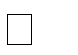 «переносу» сформированных знаний и умений в новые ситуации взаимодействия с действительностью;	необходимость постоянной актуализации знаний, умений и одобряемых обществом норм поведения;	постоянное стимулирование познавательной активности, побуждение интереса к себе, окружающему предметному и социальному миру;	использование преимущественно позитивных средств стимуляции деятельности и поведения;	комплексное сопровождение, гарантирующее получение необходимого лечения, направленного на улучшение деятельности ЦНС и на коррекцию поведения, а также специальная психокоррекционная помощь, направленная на компенсацию дефицитов эмоционального развития и формирование осознанной саморегуляции познавательной деятельности и поведения;	специальная психокоррекционная помощь, направленная на формирование способности к самостоятельной организации собственной деятельности и осознанию возникающих трудностей, формирование умения запрашивать и использовать помощь взрослого;	развитие и отработка средств коммуникации, приемов конструктивного общения и взаимодействия (с членами семьи, со сверстниками, с взрослыми), формирование навыков социально одобряемого поведения, максимальное расширение социальных контактов;обеспечение взаимодействия семьи и образовательного учреждения (организация сотрудничества с родителями, активизация ресурсов семьи для формирования социально активной позиции, нравственных и общекультурных ценностей).Только удовлетворяя особые образовательные потребности обучающегося с ЗПР, можно открыть ему путь к получению качественного образования.СОДЕРЖАНИЕ УЧЕБНОГО ПРЕДМЕТА 1 КЛАССОсновное содержание обучения в программе представлено разделами: «Числа и величины», «Арифметические действия», «Текстовые задачи», «Пространственные отношения и геометрические фигуры», «Математическая информация».Числа и величиныЧисла от 1 до 9: различение, чтение, запись. Единица счёта. Десяток. Счёт предметов, запись результата цифрами. Число и цифра 0 при измерении, вычислении.Числа в пределах 20: чтение, запись, сравнение. Однозначные и двузначные числа. Увеличение (уменьшение) числа на несколько единиц.Длина и её измерение. Единицы длины: сантиметр, дециметр; установление соотношения между ними.Арифметические действияСложение и вычитание чисел в пределах 20. Названия компонентов действий, результатов действий сложения, вычитания. Вычитание как действие, обратное сложению.Текстовые задачиТекстовая задача: структурные элементы, составление текстовой задачи по образцу. Зависимость между данными и искомой величиной в текстовой задаче. Решение задач в одно действие.Пространственные отношения и геометрические фигурыРасположение предметов и объектов на плоскости, в пространстве: слева/справа, сверху/снизу, между; установление пространственных отношений.Геометрические фигуры: распознавание круга, треугольника, прямоугольника, отрезка. Построение отрезка, квадрата, треугольника с помощью линейки на листе в клетку; измерение длины отрезка в сантиметрах.Математическая информацияСбор данных об объекте по образцу. Характеристики объекта, группы объектов (количество, форма, размер). Группировка объектов по заданному признаку.Закономерность в ряду заданных объектов: её обнаружение, продолжение ряда.Верные (истинные) и неверные (ложные) предложения, составленные относительно заданного набора математических объектов.Чтение таблицы (содержащей не более 4-х данных); извлечение данного из строки, столбца; внесение одного-двух данных в таблицу. Чтение рисунка, схемы с одним-двумя числовыми данными (значениями данных величин).Двух-трёхшаговые инструкции, связанные с вычислением, измерением длины, изображением геометрической фигуры.Универсальные учебные действия (пропедевтический уровень)Универсальные познавательные учебные действия:наблюдать математические объекты (числа, величины) в окружающем мире;обнаруживать общее и различное в записи арифметических действий;понимать назначение и необходимость использования величин в жизни;наблюдать действие измерительных приборов;сравнивать два объекта, два числа; распределять объекты на группы по заданному основанию;копировать изученные фигуры, рисовать от руки по собственному замыслу; приводить примеры чисел, геометрических фигур;вести порядковый и количественный счет (соблюдать последовательность).Работа с информацией:понимать, что математические явления могут быть представлены с помощью разных средств: текст, числовая запись, таблица, рисунок, схема;читать таблицу, извлекать информацию, представленную в табличной форме.Универсальные коммуникативные учебные действия:характеризовать (описывать) число, геометрическую фигуру, последовательность из нескольких чисел, записанных по порядку;комментировать ход сравнения двух объектов; описывать своими словами сюжетную ситуацию и математическое отношение, представленное в задаче;описывать положение предмета в пространстве различать и использовать математические знаки;строить предложения относительно заданного набора объектов.Универсальные регулятивные учебные действия:принимать учебную задачу, удерживать её в процессе деятельности;действовать в соответствии с предложенным образцом, инструкцией;проявлять интерес к проверке результатов решения учебной задачи, с помощью учителя устанавливать причину возникшей ошибки и трудности;проверять правильность вычисления с помощью другого приёма выполнения действия.Совместная деятельность:участвовать в парной работе с математическим материалом;выполнять правила совместной деятельности: договариваться, считаться с мнением партнёра, спокойно и мирно разрешать конфликты.КЛАССОсновное содержание обучения в программе представлено разделами: «Числа и величины», «Арифметические действия», «Текстовые задачи», «Пространственные отношения и геометрические фигуры», «Математическая информация».Числа и величиныЧисла в пределах 100: чтение, запись, десятичный состав, сравнение Запись равенства, неравенства Увеличение/уменьшение числа на несколько единиц/десятков; разностное сравнение чисел.Величины: сравнение по массе (единица массы — кило- грамм); измерение длины (единицы длины — метр, дециметр, сантиметр, миллиметр), времени (единицы времени— час, ми- нута) Соотношение между единицами величины (в пределах 100), его применение для решения практических задачАрифметические действияУстное сложение и вычитание чисел в пределах 100 без перехода и с переходом через разряд Письменное сложение и вычитание чисел в пределах 100. Переместительное, сочетательное свойства сложения, их применение для вычислений Взаимосвязь компонентов и результата действия сложения, действия вычитания Проверка результата вычисления (реальность ответа, обратное действие)Действия умножения и деления чисел в практических и учебных ситуациях Названия компонентов действий умножения, деления.Табличное умножение в пределах 50 Табличные случаи умножения, деления при вычислениях и решении задач. Переместительное свойство умножения. Взаимосвязь компонентов и результата действия умножения, действия деления.Неизвестный компонент действия сложения, действия вычитания; его нахождение. Числовое выражение: чтение, запись, вычисление значения Порядок выполнения действий в числовом выражении, содержащем действия сложения и вычитания (со скобками/без скобок) в пределах 100 (не более трех действий); нахождение его значения. Рациональные приемы вычислений: использование переместительного и сочетательного свойства.Текстовые задачиЧтение, представление текста задачи в виде рисунка, схемы или другой модели. План решения задачи в два действия, выбор соответствующих плану арифметических действий. Запись решения и ответа задачи. Решение текстовых задач на применение смысла арифметического действия (сложение, вычитание, умножение, деление). Расчётные задачи на увеличение/ уменьшение величины на несколько единиц/в несколько раз. Фиксация ответа к задаче и его проверка (формулирование, проверка на достоверность, следование плану, соответствие поставленному вопросу).Пространственные отношения и геометрические фигурыРаспознавание и изображение геометрических фигур: точка, прямая, прямой угол, ломаная, многоугольник. Построение от резка заданной длины с помощью линейки. Изображение на клетчатой бумаге прямоугольника с заданными длинами сторон, квадрата с заданной длиной стороны. Длина ломаной. Измерение периметра данного/изображенного прямоугольника (квадрата), запись результата измерения в сантиметрах.Математическая информацияНахождение, формулирование одного-двух общих признаков набора математических объектов: чисел, величин, геометрических фигур. Классификация объектов по заданному или самостоятельно установленному признаку. Закономерность в ряду чисел, геометрических фигур, объектов повседневной жизни. Верные (истинные) и неверные (ложные) утверждения, со- держащие количественные, пространственные отношения, зависимости между числами/величинами Конструирование утверждений с использованием слов «каждый», «все». Работа с таблицами: извлечение и использование для ответа на вопрос информации, представленной в таблице (таблицы сложения, умножения; график дежурств, наблюдения в природе и пр.) Внесение данных в таблицу, дополнение моделей (схем, изображений) готовыми числовыми данными. Алгоритмы (приёмы, правила) устных и письменных вычислений, измерений и построения геометрических фигур. Правила работы с электронными средствами обучения (электронной формой учебника, компьютерными тренажёрами).Универсальные учебные действия (пропедевтический уровень)Универсальные познавательные учебные действия:наблюдать математические отношения (часть-целое, больше-меньше) в окружающем мире;характеризовать назначение и использовать простейшие измерительные приборы (сантиметровая лента, весы);сравнивать группы объектов (чисел, величин, геометрических фигур) по самостоятельно выбранному основанию;распределять (классифицировать) объекты (числа, величины, геометрические фигуры, текстовые задачи в одно действие) на группы;обнаруживать модели геометрических фигур в окружающем мире; вести поиск различных решений задачи (расчётной, с геометрическим содержанием);воспроизводить порядок выполнения действий в числовом выражении, содержащем действия сложения и вычитания (со скобками/без скобок);устанавливать соответствие между математическим выражением и его текстовым описанием;подбирать примеры, подтверждающие суждение, вывод, ответ.Работа с информацией:извлекать и использовать информацию, представленную в текстовой, графической (рисунок, схема, таблица) форме, заполнять таблицы;устанавливать логику перебора вариантов для решения простейших комбинаторных задач;дополнять модели (схемы, изображения) готовыми числовыми данными.Универсальные коммуникативные учебные действия:комментировать ход вычислений; объяснять выбор величины, соответствующей ситуации измерения;составлять текстовую задачу с заданным отношением (готовым решением) по образцу;использовать математические знаки и терминологию для описания сюжетной ситуации;конструирования утверждений, выводов относительно данных объектов, отношения;называть числа, величины, геометрические фигуры, обладающие заданным свойством;записывать, читать число, числовое выражение;приводить примеры, иллюстрирующие смысл арифметического действия;конструировать утверждения с использованием слов «каждый», «все».Универсальные регулятивные учебные действия:следовать установленному правилу, по которому составлен ряд чисел, величин, геометрических фигур;организовывать, участвовать, контролировать ход и результат парной работы с математическим материалом;проверять правильность вычисления с помощью другого приёма выполнения действия, обратного действия;находить с помощью учителя причину возникшей ошибки и трудности.Совместная деятельность:принимать правила совместной деятельности при работе в парах, группах, составленных учителем или самостоятельно;участвовать в парной и групповой работе с математическим материалом: обсуждать цель деятельности, ход работы, комментировать свои действия, выслушивать мнения других участников, готовить презентацию (устное выступление) решения или ответа;решать совместно математические задачи поискового и творческого характера (определять с помощью измерительных инструментов длину, определять время и продолжительность с помощью часов;выполнять прикидку и оценку результата действий, измерений);совместно с учителем оценивать результаты выполнения общей работы.КЛАССОсновное содержание обучения в программе представлено разделами: «Числа и величины», «Арифметические действия», «Текстовые задачи», «Пространственные отношения и геометрические фигуры», «Математическая информация».Числа и величиныЧисла в пределах 1000: чтение, запись, сравнение, представление в виде суммы разрядных слагаемых. Равенства и неравенства: чтение, составление. Увеличение/уменьшение числа в несколько раз. Кратное сравнение чисел.Масса (единица массы — грамм); соотношение между килограммом и граммом; отношение «тяжелее/легче на/в».Стоимость (единицы — рубль, копейка); установление отношения «дороже/дешевле на/в». Соотношение «цена, количество, стоимость» в практической ситуации.Время (единица времени — секунда); установление отношения «быстрее/медленнее на/в». Соотношение «начало, окончание, продолжительность события» в практической ситуации.Длина (единица длины — миллиметр, километр); соотношение между величинами в пределах тысячи.Площадь (единицы площади — квадратный метр, квадратный сантиметр, квадратный дециметр, квадратный метр).Арифметические действияУстные вычисления, сводимые к действиям в пределах 100 (табличное и внетабличное умножение, деление, действия с круглыми числами).Письменное сложение, вычитание чисел в пределах 1000. Действия с числами 0 и 1. Письменное умножение в столбик, письменное деление уголком. Письменное умножение, деление на однозначное число в пределах 100. Проверка результата вычисления (прикидка или оценка результата, обратное действие, применение алгоритма, использование калькулятора).Переместительное, сочетательное свойства сложения, умножения при вычислениях. Нахождение неизвестного компонента арифметического действия.Порядок действий в числовом выражении, значение числового выражения, содержащего несколько действий (со скобками/без скобок), с вычислениями в пределах 1000.Однородные величины: сложение и вычитание.Текстовые задачиРабота с текстовой задачей: анализ данных и отношений, представление на модели, планирование хода решения задачи,решение арифметическим способом. Задачи на понимание смысла арифметических действий (в том числе деления с остатком), отношений (больше/меньше на/в), зависимостей (купля продажа, расчёт времени, количества), на сравнение (разностное, кратное). Запись решения задачи по действиям и с помощью числового выражения. Проверка решения и оценка полученного результата.Доля величины: половина, треть, четверть, пятая, десятая часть в практической ситуации; сравнение долей одной величины. Задачи на нахождение доли величины.Пространственные отношения и геометрические фигурыКонструирование геометрических фигур (разбиение фигуры на части, составление фигуры из частей).Периметр многоугольника: измерение, вычисление, запись равенства.Измерение площади, запись результата измерения в квадратных сантиметрах. Вычисление площади прямоугольника (квадрата) с заданными сторонами, запись равенства. Изображение на клетчатой бумаге прямоугольника с заданным значением площади. Сравнение площадей фигур с помощью наложения.Математическая информацияКлассификация объектов по двум признакам.Верные (истинные) и неверные (ложные) утверждения: конструирование, проверка. Логические рассуждения со связками «если …, то …», «поэтому», «значит».Извлечение и использование для выполнения заданий информации, представленной в таблицах с данными о реальных процессах и явлениях окружающего мира (например, расписание уроков, движения автобусов, поездов); внесение данных в таблицу; дополнение чертежа данными.Формализованное описание последовательности действий (инструкция, план, схема, алгоритм).Столбчатая диаграмма: чтение, использование данных для решения учебных и практических задач.Алгоритмы изучения материала, выполнения обучающих и тестовых заданий на доступных электронных средствах обучения (интерактивной доске, компьютере, других устройствах).Универсальные учебные действияУниверсальные познавательные учебные действия:сравнивать математические объекты (числа, величины, геометрические фигуры);выбирать приём вычисления, выполнения действия; конструировать геометрические фигуры;классифицировать объекты (числа, величины, геометрические фигуры, текстовые задачи в одно действие) по выбранному признаку;прикидывать размеры фигуры, её элементов; понимать смысл зависимостей и математических отношений, описанных в задаче;различать и использовать разные приёмы и алгоритмы вычисления;выбирать метод решения (моделирование ситуации, перебор вариантов, использование алгоритма);соотносить начало, окончание, продолжительность события в практической ситуации; составлять ряд чисел (величин, геометрических фигур) по самостоятельно выбранному правилу; моделировать предложенную практическую ситуацию;устанавливать последовательность событий, действий сюжета текстовой задачи.Работа с информацией:читать информацию, представленную в разных формах;извлекать и интерпретировать числовые данные, представленные в таблице, на диаграмме;заполнять таблицы сложения и умножения, дополнять данными чертеж; устанавливать соответствие между различными записями решения задачи;использовать дополнительную литературу (справочники, словари) для установления и проверки значения математического термина (понятия).Универсальные коммуникативные учебные действия:использовать математическую терминологию для описания отношений и зависимостей;строить речевые высказывания для решения задач; составлять текстовую задачу;объяснять на примерах отношения «больше/меньше на … », «больше/меньше в …», «равно»; использовать математическую символику для составления числовых выражений;выбирать, осуществлять переход от одних единиц измерения величины к другим в соответствии с практической ситуацией;участвовать в обсуждении ошибок в ходе и результате выполнения вычисления.Универсальные регулятивные учебные действия:проверять ход и результат выполнения действия;вести поиск ошибок, характеризовать их и исправлять;формулировать ответ (вывод), подтверждать его объяснением, расчётами;выбирать и использовать различные приёмы прикидки и проверки правильности вычисления;проверять полноту и правильность заполнения таблиц сложения, умножения..Совместная деятельность:при работе в группе или в паре выполнять предложенные задания (находить разные решения; определять с помощью цифровых и аналоговых приборов, измерительных инструментов длину, массу, время);договариваться о распределении обязанностей в совместном труде, выполнять роли руководителя, подчинённого, сдержанно принимать замечания к своей работе;выполнять совместно прикидку и оценку результата выполнения общей работы.КЛАССОсновное содержание обучения в программе представлено разделами: «Числа и величины», «Арифметические действия», «Текстовые задачи», «Пространственные отношения и геометрические фигуры», «Математическая информация».Числа и величиныЧисла в пределах миллиона: чтение, запись, поразрядное сравнение упорядочение. Число, большее или меньшее данного числа на заданное число разрядных единиц, в заданное число раз.Величины: сравнение объектов по массе, длине, площади, вместимости. Единицы массы — центнер, тонна; соотношения между единицами массы. Единицы времени (сутки, неделя, месяц, год, век), соотношение между ними.Единицы длины (миллиметр, сантиметр, дециметр, метр, километр), площади (квадратный метр, квадратный сантиметр), вместимости (литр), скорости (километры в час, метры в минуту, метры в секунду); соотношение между единицами в пределах 100 000.Доля величины времени, массы, длины.Арифметические действияПисьменное сложение, вычитание многозначных чисел в пределах миллиона. Письменное умножение, деление многозначных чисел на однозначное/двузначное число в пределах 100 000; деление с остатком. Умножение/деление на 10, 100, 1000.Свойства арифметических действий и их применение для вычислений. Поиск значения числового выражения, содержащего несколько действий в пределах 100 000. Проверка результата вычислений, в том числе с помощью калькулятора.Равенство, содержащее неизвестный компонент арифметического действия: запись, нахождение неизвестного компонента.Умножение и деление величины на однозначное число.Текстовые задачиРабота с текстовой задачей, решение которой содержит 2—3 действия: анализ, представление на модели; планирование и запись решения; проверка решения и ответа. Анализ зависимостей, характеризующих процессы: движения (скорость, время, пройденный путь), работы (производительность, время, объём работы), купли продажи (цена, количество, стоимость) и решение соответствующих задач. Задачи на установление времени (начало, продолжительность и окончание события), расчёта количества, расхода, изменения. Задачи на нахождение доли величины, величины по её доле. Разные способырешения некоторых видов изученных задач. Оформление решения по действиям с пояснением, по вопросам, с помощью числового выражения.Пространственные отношения и геометрические фигурыНаглядные представления о симметрии.Окружность, круг: распознавание и изображение; построение окружности заданного радиуса. Построение изученных геометрических фигур с помощью линейки, угольника, циркуля. Пространственные геометрические фигуры (тела): шар, куб, цилиндр, конус, пирамида; различение, называние.Конструирование: разбиение фигуры на прямоугольники (квадраты), составление фигур из прямоугольников/квадратов.Периметр, площадь фигуры, составленной из двух, трёх прямоугольников (квадратов).Математическая информацияРабота с утверждениями: конструирование, проверка истинности; составление и проверка логических рассуждений при решении задач.Данные о реальных процессах и явлениях окружающего мира, представленные на диаграммах, схемах, в таблицах, текстах. Сбор математических данных о заданном объекте (числе, величине, геометрической фигуре). Поиск информации в справочной литературе, сети Интернет. Запись информации в предложенной таблице, на столбчатой диаграмме.Доступные электронные средства обучения, пособия, тренажёры, их использование под руководством педагога и самостоятельно. Правила безопасной работы с электронными источниками информации (электронная форма учебника, электронные словари, образовательные сайты, ориентированные на детей младшего школьного возраста).Алгоритмы решения учебных и практических задач.Универсальные учебные действияУниверсальные познавательные учебные действия:ориентироваться в изученной математической терминологии, использовать её в высказываниях и рассуждениях;сравнивать математические объекты (числа, величины, геометрические фигуры), записывать признак сравнения; выбирать метод решения математической задачи (алгоритм действия, приём вычисления, способ решения, моделирование ситуации, перебор вариантов);обнаруживать модели изученных геометрических фигур в окружающем мире;конструировать геометрическую фигуру, обладающую заданным свойством (отрезок заданной длины, ломаная определённой длины, квадрат с заданным периметром);классифицировать объекты по 1 - 2 выбранным признакам;составлять модель математической задачи, проверять её соответствие условиям задачи;определять с помощью цифровых и аналоговых приборов: массу предмета (электронные и гиревые весы), температуру (градусник), скорость движения транспортного средства (макет спидометра), вместимость (с помощью измерительных сосудов).Работа с информацией:представлять информацию в разных формах;извлекать и интерпретировать информацию, представленную в таблице, на диаграмме; использовать справочную литературу для поиска информации, в том числе Интернет (в условиях контролируемого выхода).Универсальные коммуникативные учебные действия:использовать математическую терминологию для записи решения предметной или практической задачи;приводить примеры и контрпримеры для подтверждения/опровержения вывода, гипотезы;конструировать, читать числовое выражение;описывать практическую ситуацию с использованием изученной терминологии;характеризовать математические объекты, явления и события с помощью изученных величин;составлять инструкцию, записывать рассуждение;инициировать обсуждение разных способов выполнения задания, поиск ошибок в решении.Универсальные регулятивные учебные действия:контролировать правильность и полноту выполнения алгоритма арифметического действия, решения текстовой задачи, построения геометрической фигуры, измерения;самостоятельно выполнять прикидку и оценку результата измерений;находить, исправлять, прогнозировать трудности и ошибки и трудности в решении учебной задачи.Совместная деятельность:участвовать в совместной деятельности: договариваться о способе решения, распределять работу между членами группы (например, в случае решения задач, требующих перебора большого количества вариантов), согласовывать мнения в ходе поиска доказательств, выбора рационального способа;договариваться с одноклассниками в ходе организации проектной работы с величинами (составление расписания, подсчёт денег, оценка стоимости и веса покупки, рост и вес человека, приближённая оценка расстояний и временных интервалов; взвешивание; измерение температуры воздуха и воды), геометрическими фигурами (выбор формы и деталей при конструировании, расчёт и разметка, прикидка и оценка конечного результата).ПЛАНИРУЕМЫЕ ОБРАЗОВАТЕЛЬНЫЕ РЕЗУЛЬТАТЫЛичностные результатыВ результате изучения предмета «Математика» у обучающегося будут сформированы следующие личностные результаты:осознавать необходимость изучения математики для адаптации к жизненным ситуациям, для развития общей культуры человека;развития способности мыслить, рассуждать, выдвигать предположения и доказывать или опровергать их;применять правила совместной деятельности со сверстниками, проявлять способность договариваться, лидировать, следовать указаниям, осознавать личную ответственность и объективно оценивать свой вклад в общий результат;осваивать навыки организации безопасного поведения в информационной среде;применять математику для решения практических задач в повседневной жизни, в том числе при оказании помощи одноклассникам, детям младшего возраста, взрослым и пожилым людям;работать в ситуациях, расширяющих опыт применения математических отношений в реальной жизни, повышающих интерес к интеллектуальному труду и уверенность своих силах при решении поставленных задач, умение преодолевать трудности;оценивать практические и учебные ситуации с точки зрения возможности применения математики для рационального и эффективного решения учебных и жизненных проблем;оценивать свои успехи в изучении математики, намечать пути устранения трудностей;стремиться углублять свои математические знания и умения; пользоваться разнообразными информационными средствами для решения предложенных и самостоятельно выбранных учебных проблем, задач.Метапредметные результатыК концу обучения у обучающегося формируются следующие универсальные учебные действия.Универсальные познавательные учебные действия:Базовые логические действия:устанавливать связи и зависимости между математическими объектами (часть- целое; причина-следствие; протяжённость);применять базовые логические универсальные действия: сравнение, анализ, классификация (группировка), обобщение;приобретать практические графические и измерительные навыки для успешного решения учебных и житейских задач;представлять текстовую задачу, её решение в виде модели, схемы, арифметической записи, текста в соответствии с предложенной учебной проблемой.Базовые исследовательские действия:проявлять способность ориентироваться в учебном материале разных разделов курса математики;понимать и адекватно использовать математическую терминологию: различать, характеризовать, использовать для решения учебных и практических задач;применять изученные методы познания (измерение, моделирование, перебор вариантов)Работа с информацией:находить и использовать для решения учебных задач текстовую, графическую информацию в разных источниках информационной среды;читать, интерпретировать графически представленную информацию (схему, таблицу, диаграмму, другую модель);представлять информацию в заданной форме (дополнять таблицу, текст), формулировать утверждение по образцу, в соответствии с требованиями учебной задачи;принимать правила, безопасно использовать предлагаемые электронные средства и источники информации.Универсальные коммуникативные учебные действия:конструировать утверждения, проверять их истинность;строить логическое рассуждение;использовать текст задания для объяснения способа и хода решения математической задачи;формулировать ответ;комментировать процесс вычисления, построения, решения; объяснять полученный ответ с использованием изученной терминологии;в процессе диалогов по обсуждению изученного материала — задавать вопросы, высказывать суждения, оценивать выступления участников, приводить доказательства своей правоты, проявлять этику общения;создавать в соответствии с учебной задачей тексты разного вида - описание (например, геометрической фигуры), рассуждение (к примеру, при решении задачи), инструкция (например, измерение длины отрезка);ориентироваться в алгоритмах: воспроизводить, дополнять, исправлять деформированные;составлять по аналогии; . самостоятельно составлять тексты заданий, аналогичные типовым изученным.Универсальные регулятивные учебные действия:Самоорганизация:планировать этапы предстоящей работы, определять последовательность учебных действий;выполнять правила безопасного использования электронных средств, предлагаемых в процессе обучения.Самоконтроль:осуществлять контроль процесса и результата своей деятельности, объективно оценивать их;выбирать и при необходимости корректировать способы действий;находить ошибки в своей работе, устанавливать их причины, вести поиск путей преодоления ошибок.Самооценка:предвидеть возможность возникновения трудностей и ошибок, предусматривать способы их предупреждения (формулирование вопросов, обращение к учебнику, дополнительным средствам обучения, в том числе электронным);оценивать рациональность своих действий, давать им качественную характеристику.Совместная деятельность:участвовать в совместной деятельности: распределять работу между членами группы (например, в случае решения задач, требующих перебора большого количества вариантов, приведения примеров и контрпримеров);согласовывать мнения в ходе поиска доказательств, выбора рационального способа, анализа информации;осуществлять совместный контроль и оценку выполняемых действий, предвидеть возможность возникновения ошибок и трудностей, предусматривать пути их предупреждения.Предметные результаты 1 КЛАССК концу обучения в 1 классе обучающийся научится:читать, записывать, сравнивать, упорядочивать числа от 0 до 20;пересчитывать различные объекты, устанавливать порядковый номер объекта;находить числа, большие/меньшие данного числа на заданное число;выполнять арифметические действия сложения и вычитания в пределах 20 (устно и письменно) без перехода через десяток; называть и различать компоненты действий сложения (слагаемые, сумма) и вычитания (уменьшаемое, вычитаемое, разность);решать текстовые задачи в одно действие на сложение и вычитание: выделять условие и требование (вопрос);сравнивать объекты по длине, устанавливая между ними соотношение длиннее/короче (выше/ниже, шире/уже);знать и использовать единицу длины — сантиметр; измерять длину отрезка, чертить отрезок заданной длины (в см);различать число и цифру; распознавать геометрические фигуры: круг, треугольник, прямоугольник (квадрат), отрезок;устанавливать между объектами соотношения: слева/справа, дальше/ближе, между, перед/за, над/под;распознавать верные (истинные) и неверные (ложные) утверждения относительно заданного набора объектов/предметов;группировать объекты по заданному признаку; находить и называть закономерности в ряду объектов повседневной жизни;различать строки и столбцы таблицы, вносить данное в таблицу, извлекать данное/данные из таблицы;сравнивать два объекта (числа, геометрические фигуры); распределять объекты на две группы по заданному основанию.КЛАССК концу обучения во 2 классе обучающийся научится:читать, записывать, сравнивать, упорядочивать числа в пределах 100;находить число большее/меньшее данного числа на заданное число (в пределах 100); большее данного числа в заданное число раз (в пределах 20);устанавливать и соблюдать порядок при вычислении значения числового выражения (со скобками/без скобок), содержащего действия сложения и вычитания в пределах 100;выполнять арифметические действия: сложение и вычитание, в пределах 100 устно и письменно; умножение и деление в пределах 50 с использованием таблицы умножения;называть и различать компоненты действий умножения (множители, произведение); деления (делимое, делитель, частное);находить неизвестный компонент сложения, вычитания; использовать при выполнении практических заданий единицы величин длины (сантиметр, дециметр, метр), массы (килограмм), времени (минута, час); стоимости (рубль, копейка); преобразовывать одни единицы данных величин в другие;определять с помощью измерительных инструментов длину; определять время с помощью часов; выполнять прикидку и оценку результата измерений; сравнивать величины длины, массы, времени, стоимости, устанавливая между ними соотношение «больше/меньше на»;решать текстовые задачи в одно-два действия: представлять задачу (краткая запись, рисунок, таблица или другая модель);планировать ход решения текстовой задачи в два действия, оформлять его в виде арифметического действия/действий, записывать ответ;различать и называть геометрические фигуры: прямой угол; ломаную, многоугольник;выделять среди четырехугольников прямоугольники, квадраты;на бумаге в клетку изображать ломаную, многоугольник; чертить прямой угол, прямоугольник с заданными длинами сторон;использовать для выполнения построений линейку, угольник;выполнять измерение длин реальных объектов с помощью линейки; находить длину ломаной, состоящей из двух-трёх звеньев, периметр прямоугольника (квадрата);распознавать верные (истинные) и неверные (ложные) утверждения со словами«все», «каждый»;проводить одно-двухшаговые логические рассуждения и делать выводы;находить общий признак группы математических объектов (чисел, величин, геометрических фигур);находить закономерность в ряду объектов (чисел, геометрических фигур);представлять информацию в заданной форме: дополнять текст задачи числами, заполнять строку/столбец таблицы, указывать числовые данные на рисунке (изображении геометрических фигур);сравнивать группы объектов (находить общее, различное);обнаруживать модели геометрических фигур в окружающем мире; подбирать примеры, подтверждающие суждение, ответ;составлять (дополнять) текстовую задачу;проверять правильность вычислений.КЛАССК концу обучения в 3 классе обучающийся научится:читать, записывать, сравнивать, упорядочивать числа в пределах 1000;находить число большее/меньшее данного числа на заданное число, в заданное число раз (в пределах 1000);выполнять арифметические действия: сложение и вычитание (в пределах 100 — устно, в пределах 1000 — письменно); умножение и деление на однозначное число (в пределах 100 — устно и письменно);выполнять действия умножение и деление с числами 0 и 1, деление с остатком;устанавливать и соблюдать порядок действий при вычислении значения числового выражения (со скобками/без скобок), содержащего арифметические действия сложения, вычитания, умножения и деления; использовать при вычислениях переместительное и сочетательное свойства сложения;находить неизвестный компонент арифметического действия;использовать при выполнении практических заданий и решении задач единицы: длины (миллиметр, сантиметр, дециметр, метр, километр), массы (грамм, килограмм), времени (минута, час, секунда), стоимости (копейка, рубль),преобразовывать одни единицы данной величины в другие;определять с помощью цифровых и аналоговых приборов, измерительных инструментов длину, массу, время;выполнять прикидку и оценку результата измерений;определять продолжительность события; сравнивать величины длины, площади, массы, времени, стоимости, устанавливая между ними соотношение «больше/ меньше на/в»;называть, находить долю величины (половина, четверть);сравнивать величины, выраженные долями;знать и использовать при решении задач и в практических ситуациях (покупка товара, определение времени, выполнение расчётов) соотношение между величинами;выполнять сложение и вычитание однородных величин, умножение и деление величины на однозначное число;решать задачи в одно, два действия: представлять текст задачи, планировать ход решения, записывать решение и ответ, анализировать решение (искать другой способ решения), оценивать ответ (устанавливать его реалистичность, проверять вычисления);конструировать прямоугольник из данных фигур (квадратов), делить прямоугольник, многоугольник на заданные части;сравнивать фигуры по площади (наложение, сопоставление числовых значений);находить периметр прямоугольника (квадрата), площадь прямоугольника (квадрата), используя правило/алгоритм;распознавать верные (истинные) и неверные (ложные) утверждения со словами:«все», «некоторые», «и», «каждый», «если…, то…»;формулировать утверждение (вывод), строить логические рассуждения (одно/двухшаговые), в том числе с использованием изученных связок;классифицировать объекты по одному, двум признакам; извлекать и использовать информацию, представленную в таблицах с данными о реальных процессах и явлениях окружающего мира (например, расписание, режим работы), в предметах повседневной жизни (например, ярлык, этикетка);структурировать информацию: заполнять простейшие таблицы по образцу;составлять план выполнения учебного задания и следовать ему;выполнять действия по алгоритму;сравнивать математические объекты (находить общее, различное, уникальное);выбирать верное решение математической задачи.КЛАССК концу обучения в 4 классе обучающийся научится:читать, записывать, сравнивать, упорядочивать многозначные числа;находить число большее/меньшее данного числа на заданное число, в заданное число раз;выполнять арифметические действия: сложение и вычитание с многозначными числами письменно (в пределах 100 - устно);умножение и деление многозначного числа на однозначное, двузначное число письменно (в пределах 100 - устно);деление с остатком — письменно (в пределах 1000); вычислять значение числового выражения (со скобками/без скобок), содержащего действия сложения, вычитания, умножения, деления с многозначными числами;использовать при вычислениях изученные свойства арифметических действий;выполнять прикидку результата вычислений;осуществлять проверку полученного результата по критериям: достоверность (реальность), соответствие правилу/алгоритму, а также с помощью калькулятора;находить долю величины, величину по ее доле; находить неизвестный компонент арифметического действия; использовать единицы величин для при решении задач (длина, масса, время, вместимость, стоимость, площадь, скорость);использовать при решении задач единицы длины (миллиметр, сантиметр, дециметр, метр, километр), массы (грамм, килограмм, центнер, тонна), времени (секунда, минута, час; сутки, неделя, месяц, год, век), вместимости (литр), стоимости (копейка, рубль), площади (квадратный метр, квадратный дециметр, квадратный сантиметр), скорости (километр в час, метр в секунду);использовать при решении текстовых задач и в практических ситуациях соотношения между скоростью, временем и пройденным путем, между производительностью, временем и объёмом работы; определять с помощью цифровых и аналоговых приборов массу предмета, температуру (например, воды, воздуха в помещении), скорость движения транспортного средства;определять с помощью измерительных сосудов вместимость; выполнять прикидку и оценку результата измерений;решать текстовые задачи в 1—3 действия, выполнять преобразование заданных величин, выбирать при решении подходящие способы вычисления, сочетая устные и письменные вычисления и используя, при необходимости, вычислительные устройства, оценивать полученный результат по критериям: достоверность/реальность, соответствие условию;решать практические задачи, связанные с повседневной жизнью (на покупки, движение и т.п.), в том числе, с избыточными данными, находить недостающую информацию (например, из таблиц, схем), находить и оценивать различные способы решения, использовать подходящие способы проверки;различать, называть геометрические фигуры: окружность, круг; изображать с помощью циркуля и линейки окружность заданного радиуса;различать изображения простейших пространственных фигур: шара, куба, цилиндра, конуса, пирамиды;распознавать в простейших случаях проекции предметов окружающего мира на плоскость (пол, стену);выполнять разбиение (показывать на рисунке, чертеже) простейшей составной фигуры на прямоугольники (квадраты), находить периметр и площадь фигур, составленных из двух трех прямоугольников (квадратов);распознавать верные (истинные) и неверные (ложные) утверждения; приводить пример, контрпример;формулировать утверждение (вывод), строить логические рассуждения (одно/двухшаговые) с использованием изученных связок; классифицировать объекты по заданным/самостоятельно установленным одному, двум признакам;извлекать и использовать для выполнения заданий и решения задач информацию, представленную в простейших столбчатых диаграммах, таблицах с данными о реальных процессах и явлениях окружающего мира (например, календарь, расписание), в предметах повседневной жизни (например, счет, меню, прайс-лист, объявление);заполнять данными предложенную таблицу, столбчатую диаграмму; использовать формализованные описания последовательности действий (алгоритм, план, схема) в практических и учебных ситуациях;дополнять алгоритм, упорядочивать шаги алгоритма; выбирать рациональное решение; составлять модель текстовой задачи, числовое выражение;конструировать ход решения математической задачи;находить все верные решения задачи из предложенных.ТЕМАТИЧЕСКОЕ ПЛАНИРОВАНИЕ1 классклассклассклассПОУРОЧНОЕ ПЛАНИРОВАНИЕ 1 КЛАССКЛАССКЛАССКЛАССУЧЕБНО-МЕТОДИЧЕСКОЕ ОБЕСПЕЧЕНИЕ ОБРАЗОВАТЕЛЬНОГО ПРОЦЕССАОБЯЗАТЕЛЬНЫЕ УЧЕБНЫЕ МАТЕРИАЛЫ ДЛЯ УЧЕНИКАМЕТОДИЧЕСКИЕ МАТЕРИАЛЫ ДЛЯ УЧИТЕЛЯ№ п/пНаименование этапов и разделовКоличество часов1.Сравнение и счет предметов14 ч.2.Множества и действия над ними10 ч.3.Числа от 1 до 10. Число 0. Нумерация.26 ч.4.Числа от 1 до 10. Число 0. Сложение и вычитание.58 ч.5.Числа от 1 до 20. Нумерация.5 ч.6.Сложение и вычитание.19 ч.Итого:Итого:132 ч.№ п/пНаименование этапов и разделовКоличество часовЧисла от 1 до 20. Число 0.65 ч.1.Сложение и вычитание (повторение).3 ч.2.Числовой луч.8 ч.3.Угол.3 ч.4.Умножение.22 ч.5.Деление23 ч.6.Числа от 1 до 100. Нумерация.6 ч.Числа от 0 до 100.71 ч.7.Нумерация (продолжение)32 ч.8.Сложение и вычитание.32 ч.9.Контроль и оценка7 ч.Итого:Итого:136 ч.№ п/пНаименование этапов и разделовКоличество часов1.Числа от 0 до 100.Повторение6 ч.2.Сложение и вычитание27 ч.3.Умножение и деление.52 ч.4.Числа от 100 до 1000.Нумерация7 ч.5.Сложение и вычитание.19 ч.6.Умножение и деление (Устные приёмывычислений)8 ч.7.Умножение и деление (Письменные приёмывычислений)10 ч.8.Контроль и оценка7 ч.Итого:Итого:136 ч.№ п/пНаименование этапов и разделовКоличество часов1.Числа от100 до 100015 ч.2.Приемы рациональных вычислений19 ч.3.Числа от100 до 100015 ч.4.Числа, которые больше 1000. Нумерация11 ч.5.Числа, которые больше 1000. Сложение и вычитание12 ч.6.Умножение и деление25 ч.7.Числа, которые больше 1000. Умножение иделение32 ч.8.Контроль и оценка7 ч.Итого:Итого:136 ч.№ п/пДата проведенияТема урокаКоличество часовЭлектронные цифровые образовательные ресурсы№ п/пДата проведенияТема урокаВсегоЭлектронные цифровые образовательные ресурсы1Учебник математики. Роль математики в жизни людей и общества.1Библиотека ЦОК https://m.edsoo.ru/7f411da62Счет предметов.1Библиотека ЦОК https://m.edsoo.ru/7f411da63Пространственные представления«вверху», «внизу», «справа», «слева».1Библиотека ЦОК https://m.edsoo.ru/7f411da64Пространственные представления«раньше», «позже», «сначала», «потом».1Библиотека ЦОК https://m.edsoo.ru/7f411da65Сравнение групп предметов. Отношения«столько же», «больше», «меньше».1Библиотека ЦОК https://m.edsoo.ru/7f411da66Сравнивание групп предметов. «На сколько больше? На сколько меньше?»1Библиотека ЦОК https://m.edsoo.ru/7f411da67Сравнивание групп предметов. «На сколько больше? На сколько меньше?». Пространственные представления.1Библиотека ЦОК https://m.edsoo.ru/7f411da68Повторение и обобщение изученного по теме «Подготовка к изучению чисел»1Библиотека ЦОК https://m.edsoo.ru/7f411da69Много. Один.1Библиотека ЦОК https://m.edsoo.ru/7f411da610Число и цифра 2.1Библиотека ЦОК https://m.edsoo.ru/7f411da611Число и цифра 3.1Библиотека ЦОК https://m.edsoo.ru/7f411da612Входная комплексная работа1Библиотека ЦОК https://m.edsoo.ru/7f411da613Знаки «+»,«–»,«=»1Библиотека ЦОК https://m.edsoo.ru/7f411da614Число и цифра 4.1Библиотека ЦОК https://m.edsoo.ru/7f411da615Длиннее, короче, одинаковые по длине1Библиотека ЦОК https://m.edsoo.ru/7f411da616Число и цифра 5.1Библиотека ЦОК https://m.edsoo.ru/7f411da617Числа от 1 до 5. Состав числа 5.1Библиотека ЦОК https://m.edsoo.ru/7f411da618Страничка для любознательных.1Библиотека ЦОК https://m.edsoo.ru/7f411da619Точка. Кривая линия. Прямая линия. Отрезок. Луч.1Библиотека ЦОК https://m.edsoo.ru/7f411da620Ломаная линия. Звено ломаной. Вершины.1Библиотека ЦОК https://m.edsoo.ru/7f411da621Закрепление изученного материала.1Библиотека ЦОК https://m.edsoo.ru/7f411da622Знаки: «>»,«<», «=»1Библиотека ЦОК https://m.edsoo.ru/7f411da623Равенство. Неравенство.1Библиотека ЦОК https://m.edsoo.ru/7f411da624Многоугольник.1Библиотека ЦОК https://m.edsoo.ru/7f411da625Числа 6, 7. Письмо цифры 6.1Библиотека ЦОК https://m.edsoo.ru/7f411da626Числа 6, 7. Письмо цифры 7.1Библиотека ЦОКhttps://m.edsoo.ru/7f411da627Числа 8, 9. Письмо цифры 8.1Библиотека ЦОК https://m.edsoo.ru/7f411da628Числа 8, 9. Письмо цифры 9.1Библиотека ЦОК https://m.edsoo.ru/7f411da629Число 10. Запись числа 10.1Библиотека ЦОК https://m.edsoo.ru/7f411da630Повторение и обобщение изученного по теме «Числа от 1 до 10».1Библиотека ЦОК https://m.edsoo.ru/7f411da631Сантиметр.1Библиотека ЦОК https://m.edsoo.ru/7f411da632Увеличить на ... Уменьшить на ...1Библиотека ЦОК https://m.edsoo.ru/7f411da633Число 0.1Библиотека ЦОК https://m.edsoo.ru/7f411da634Сложение и вычитание с числом 0.1Библиотека ЦОК https://m.edsoo.ru/7f411da635Страничка для любознательных.1Библиотека ЦОК https://m.edsoo.ru/7f411da636Закрепление. Что узнали. Чему научились.1Библиотека ЦОК https://m.edsoo.ru/7f411da637Сложение и вычитание вида □ +1, □ –11Библиотека ЦОК https://m.edsoo.ru/7f411da638Сложение и вычитание вида □ –1-1, □+1+11Библиотека ЦОК https://m.edsoo.ru/7f411da639Сложение и вычитание вида □ +2, □ -21Библиотека ЦОК https://m.edsoo.ru/7f411da640Слагаемые. Сумма.1Библиотека ЦОК https://m.edsoo.ru/7f411da641Задача.1Библиотека ЦОК https://m.edsoo.ru/7f411da642Составление задач по рисунку1Библиотека ЦОК https://m.edsoo.ru/7f411da643Таблицы сложения и вычитания с числом 2.1Библиотека ЦОК https://m.edsoo.ru/7f411da644Присчитывание и отсчитывание по 21Библиотека ЦОК https://m.edsoo.ru/7f411da645Задачи на увеличение (уменьшение) на несколько единиц1Библиотека ЦОК https://m.edsoo.ru/7f411da646Странички для любознательных.1Библиотека ЦОК https://m.edsoo.ru/7f411da647Закрепление. Что узнали. Чему научились.1Библиотека ЦОК https://m.edsoo.ru/7f411da648Странички для любознательных.1Библиотека ЦОК https://m.edsoo.ru/7f411da649Приёмы вычислений: □ +3, □- 31Библиотека ЦОКhttps://m.edsoo.ru/7f411da650Прибавление и вычитание числа 3.1Библиотека ЦОК https://m.edsoo.ru/7f411da651Закрепление изученного. Сравнение длин отрезков.1Библиотека ЦОК https://m.edsoo.ru/7f411da652Таблицы сложения и вычитания с числом 3.1Библиотека ЦОК https://m.edsoo.ru/7f411da653Присчитывание и отсчитывание по 3.1Библиотека ЦОК https://m.edsoo.ru/7f411da654Решение задач1Библиотека ЦОК https://m.edsoo.ru/7f411da655Решение задач1Библиотека ЦОК https://m.edsoo.ru/7f411da656Странички для любознательных.1Библиотека ЦОК https://m.edsoo.ru/7f411da657Что узнали. Чему научились. Закрепление.1Библиотека ЦОК https://m.edsoo.ru/7f411da658Что узнали.Чему научились. Закрепление.1Библиотека ЦОК https://m.edsoo.ru/7f411da659Закрепление изученного. Решение задач.1Библиотека ЦОК https://m.edsoo.ru/7f411da660Закрепление изученного. Решение примеров.1Библиотека ЦОК https://m.edsoo.ru/7f411da661Проверочная работа № 1за 1 полугодие.1Библиотека ЦОК https://m.edsoo.ru/7f411da662Закрепление изученного. Таблица сложения.1Библиотека ЦОК https://m.edsoo.ru/7f411da663Закрепление изученного. Прибавить и вычесть 1, 2, 3.1Библиотека ЦОК https://m.edsoo.ru/7f411da664Сложение и вычитание чисел первого десятка. Состав чисел 7, 8, 9.1Библиотека ЦОК https://m.edsoo.ru/7f411da665Задачи на увеличение числа на несколько единиц (с двумя множествами предметов).1Библиотека ЦОК https://m.edsoo.ru/7f411da666Задачи на уменьшение числа на несколько единиц (с двумя множествами предметов).1Библиотека ЦОК https://m.edsoo.ru/7f411da667Сложение и вычитание □ + 4, □ – 4.1Библиотека ЦОК https://m.edsoo.ru/7f411da668Закрепление изученного. Прибавить и вычесть число 4.1Библиотека ЦОК https://m.edsoo.ru/7f411da669На сколько больше? На сколько меньше?1Библиотека ЦОК https://m.edsoo.ru/7f411da670Решение задач.1Библиотека ЦОК https://m.edsoo.ru/7f411da671Таблицы сложения и вычитания с числом 4.1Библиотека ЦОК https://m.edsoo.ru/7f411da672Решение задач.1Библиотека ЦОКhttps://m.edsoo.ru/7f411da673Перестановка слагаемых.1Библиотека ЦОК https://m.edsoo.ru/7f411da674Применение переместительного свойства сложения для случаев вида □ +5, 6, 7, 8, 91Библиотека ЦОК https://m.edsoo.ru/7f411da675Таблицы для случаев вида □ +5, 6, 7, 8, 9.1Библиотека ЦОК https://m.edsoo.ru/7f411da676Состав чисел в пределах 10. Закрепление.1Библиотека ЦОК https://m.edsoo.ru/7f411da677Состав чисел в пределах 10. Закрепление.1Библиотека ЦОК https://m.edsoo.ru/7f411da678Закрепление изученного. Решение задач.1Библиотека ЦОК https://m.edsoo.ru/7f411da679Что узнали. Чему научились. Закрепление.1Библиотека ЦОК https://m.edsoo.ru/7f411da680Закрепление изученного. Проверка знаний.1Библиотека ЦОК https://m.edsoo.ru/7f411da681Связь между суммой и слагаемыми.1Библиотека ЦОК https://m.edsoo.ru/7f411da682Связь между суммой и слагаемыми.1Библиотека ЦОК https://m.edsoo.ru/7f411da683Решение задач.1Библиотека ЦОК https://m.edsoo.ru/7f411da684Уменьшаемое, вычитаемое, разность.1Библиотека ЦОК https://m.edsoo.ru/7f411da685Вычитание вида 6 -□, 7 -□1Библиотека ЦОК https://m.edsoo.ru/7f411da686Закрепление приёма вычислений вида: 6 -□, 7 -□. Решение задач.1Библиотека ЦОК https://m.edsoo.ru/7f411da687Вычитание вида: 8 - □, 9 – □1Библиотека ЦОК https://m.edsoo.ru/7f411da688Закрепление приёма вычислений вида: 8 -□, 9 -□ . Решение задач.1Библиотека ЦОК https://m.edsoo.ru/7f411da689Вычитание вида: 10 – □1Библиотека ЦОК https://m.edsoo.ru/7f411da690Килограмм1Библиотека ЦОК https://m.edsoo.ru/7f411da691Литр1Библиотека ЦОК https://m.edsoo.ru/7f411da692Проверочная работа № 2 «Сложение и вычитание чисел первого десятка».1Библиотека ЦОК https://m.edsoo.ru/7f411da693Названия и последовательность чисел от 11 до 201Библиотека ЦОК https://m.edsoo.ru/7f411da694Образование чисел второго десятка.1Библиотека ЦОК https://m.edsoo.ru/7f411da695Запись и чтение чисел второго десятка.1Библиотека ЦОКhttps://m.edsoo.ru/7f411da696Дециметр1Библиотека ЦОК https://m.edsoo.ru/7f411da697Сложение и вычитание вида: 10 + 7, 17 –7, 17 – 10.1Библиотека ЦОК https://m.edsoo.ru/7f411da698Сложение и вычитание вида: 10 + 7, 17 –7, 17 – 10.1Библиотека ЦОК https://m.edsoo.ru/7f411da699Проверочная работа № 3 «Сложение и вычитание в пределах 10».1Библиотека ЦОК https://m.edsoo.ru/7f411da6100Закрепление изученного. Работа над ошибками.1Библиотека ЦОК https://m.edsoo.ru/7f411da6101Повторение. Подготовка к решению задач в два действия.1Библиотека ЦОК https://m.edsoo.ru/7f411da6102Повторение. Подготовка к решению задач в два действия.1Библиотека ЦОК https://m.edsoo.ru/7f411da6103Составная задача.1Библиотека ЦОК https://m.edsoo.ru/7f411da6104Составная задача.1Библиотека ЦОК https://m.edsoo.ru/7f411da6105Общий прием сложения однозначных чисел с переходом через десяток.1Библиотека ЦОК https://m.edsoo.ru/7f411da6106Сложение однозначных чисел с переходом через десяток вида: □ +2, □ +31Библиотека ЦОК https://m.edsoo.ru/7f411da6107Сложение однозначных чисел с переходом через десяток вида: □ +41Библиотека ЦОК https://m.edsoo.ru/7f411da6108Сложение однозначных чисел с переходом через десяток вида: □ +51Библиотека ЦОК https://m.edsoo.ru/7f411da6109Сложение однозначных чисел с переходом через десяток вида: □ +61Библиотека ЦОК https://m.edsoo.ru/7f411da6110Сложение однозначных чисел с переходом через десяток вида: □ +71Библиотека ЦОК https://m.edsoo.ru/7f411da6111Сложение однозначных чисел с переходом через десяток вида: □ +8, □ +91Библиотека ЦОК https://m.edsoo.ru/7f411da6112Таблица сложения.1Библиотека ЦОК https://m.edsoo.ru/7f411da6113Таблица сложения. Закрепление изученного.1Библиотека ЦОК https://m.edsoo.ru/7f411da6114Общие приемы табличного вычитания с переходом через десяток.1Библиотека ЦОК https://m.edsoo.ru/7f411da6115Вычитание вида: 11 - □1Библиотека ЦОК https://m.edsoo.ru/7f411da6116Вычитание вида: 12 -□1Библиотека ЦОК https://m.edsoo.ru/7f411da6117Вычитание вида: 13-□.1Библиотека ЦОК https://m.edsoo.ru/7f411da6118Вычитание вида: 14 -□.1Библиотека ЦОК№ п/пТема урокаКоличество часовЭлектронные цифровые образовательные ресурсы№ п/пТема урокаВсегоЭлектронные цифровые образовательные ресурсы1Повторение приемов сложения и вычитания в пределах 201Библиотека ЦОК https://m.edsoo.ru/7f411da62Повторение приемов сложения и вычитания в пределах 201Библиотека ЦОК https://m.edsoo.ru/7f411da63Повторение приемов сложения и вычитания в пределах 201Библиотека ЦОК https://m.edsoo.ru/7f411da64Направления и лучи1Библиотека ЦОК https://m.edsoo.ru/7f411da65Направления и лучи. Устный счет1Библиотека ЦОК https://m.edsoo.ru/7f411da66Числовой луч1Библиотека ЦОК https://m.edsoo.ru/7f411da67Входная контрольная работа1Библиотека ЦОК https://m.edsoo.ru/7f411da68Работа над ошибками1Библиотека ЦОК https://m.edsoo.ru/7f411da69Свойство луча.1Библиотека ЦОК https://m.edsoo.ru/7f411da610Обозначение луча1Библиотека ЦОК https://m.edsoo.ru/7f411da611Закрепление по теме: « Числовой луч».1Библиотека ЦОК https://m.edsoo.ru/7f411da612Угол1Библиотека ЦОК https://m.edsoo.ru/7f411da613Обозначение угла1Библиотека ЦОКhttps://m.edsoo.ru/7f411da614Сумма одинаковых слагаемых1Библиотека ЦОК https://m.edsoo.ru/7f411da615Знакомство с новым способом вычисления умножение.1Библиотека ЦОК https://m.edsoo.ru/7f411da616Контрольный смысл действия умножения.1Библиотека ЦОК https://m.edsoo.ru/7f411da617Умножение1Библиотека ЦОК https://m.edsoo.ru/7f411da618Умножение числа 21Библиотека ЦОК https://m.edsoo.ru/7f411da619Табличные случаи умножения числа 2.1Библиотека ЦОК https://m.edsoo.ru/7f411da620Ломаная линия.1Библиотека ЦОК https://m.edsoo.ru/7f411da621Обозначение ломаной1Библиотека ЦОК https://m.edsoo.ru/7f411da622Многоугольник1Библиотека ЦОК https://m.edsoo.ru/7f411da623Умножение числа 31Библиотека ЦОК https://m.edsoo.ru/7f411da624Умножение числа 31Библиотека ЦОК https://m.edsoo.ru/7f411da625Табличные случаи умножения числа 3.1Библиотека ЦОК https://m.edsoo.ru/7f411da626Куб. Устный счет1Библиотека ЦОК https://m.edsoo.ru/7f411da627Контрольная работа за I четверть1Библиотека ЦОК https://m.edsoo.ru/7f411da628Работа над ошибками1Библиотека ЦОК https://m.edsoo.ru/7f411da629Умножение числа 41Библиотека ЦОК https://m.edsoo.ru/7f411da630Табличные случаи умножения числа 4.1Библиотека ЦОК https://m.edsoo.ru/7f411da631Множители. Произведение1Библиотека ЦОК https://m.edsoo.ru/7f411da632Множители. Произведение1Библиотека ЦОК https://m.edsoo.ru/7f411da633Умножение числа 51Библиотека ЦОК https://m.edsoo.ru/7f411da634Табличные случаи умножения числа 5.1Библиотека ЦОК https://m.edsoo.ru/7f411da635Умножение числа 61Библиотека ЦОК https://m.edsoo.ru/7f411da636Табличные случаи умножения числа 61Библиотека ЦОКhttps://m.edsoo.ru/7f411da637Умножение чисел 0 и 11Библиотека ЦОК https://m.edsoo.ru/7f411da638Умножение чисел 7, 8, 9 и 10. Устный счет1Библиотека ЦОК https://m.edsoo.ru/7f411da639Таблица умножения в пределах 201Библиотека ЦОК https://m.edsoo.ru/7f411da640Табличные случаи умножения.1Библиотека ЦОК https://m.edsoo.ru/7f411da641Повторение и самоконтроль1Библиотека ЦОК https://m.edsoo.ru/7f411da642Повторение и самоконтроль. Практическая работа1Библиотека ЦОК https://m.edsoo.ru/7f411da643Задачи.1Библиотека ЦОК https://m.edsoo.ru/7f411da644Задачи на деление1Библиотека ЦОК https://m.edsoo.ru/7f411da645Деление1Библиотека ЦОК https://m.edsoo.ru/7f411da646Деление на 21Библиотека ЦОК https://m.edsoo.ru/7f411da647Пирамида1Библиотека ЦОК https://m.edsoo.ru/7f411da648Деление на 31Библиотека ЦОК https://m.edsoo.ru/7f411da649Деление на 31Библиотека ЦОК https://m.edsoo.ru/7f411da650Проверочная работа по теме:«Деление на 2,3»1Библиотека ЦОК https://m.edsoo.ru/7f411da651Анализ проверочной работы. Делимое. Делитель. Частное1Библиотека ЦОК https://m.edsoo.ru/7f411da652Делимое. Делитель. Частное1Библиотека ЦОК https://m.edsoo.ru/7f411da653Нахождение частного.1Библиотека ЦОК https://m.edsoo.ru/7f411da654Деление на 41Библиотека ЦОК https://m.edsoo.ru/7f411da655Деление на 4. Устный счет1Библиотека ЦОК https://m.edsoo.ru/7f411da656Деление на 51Библиотека ЦОК https://m.edsoo.ru/7f411da657Контрольная работа за I полугодие1Библиотека ЦОК https://m.edsoo.ru/7f411da658Работа над ошибками.1Библиотека ЦОК https://m.edsoo.ru/7f411da659Порядок выполнения действий1Библиотека ЦОКhttps://m.edsoo.ru/7f411da660Порядок действий.1Библиотека ЦОК https://m.edsoo.ru/7f411da661Повторение и самоконтроль1Библиотека ЦОК https://m.edsoo.ru/7f411da662Порядок выполнения действий1Библиотека ЦОК https://m.edsoo.ru/7f411da663Деление на 61Библиотека ЦОК https://m.edsoo.ru/7f411da664Деление на 7, 8, 9 и 101Библиотека ЦОК https://m.edsoo.ru/7f411da665Счет десятками1Библиотека ЦОК https://m.edsoo.ru/7f411da666Круглые числа1Библиотека ЦОК https://m.edsoo.ru/7f411da667Образование чисел, которые больше 201Библиотека ЦОК https://m.edsoo.ru/7f411da668Образование чисел, которые больше 201Библиотека ЦОК https://m.edsoo.ru/7f411da669Старинные меры длины1Библиотека ЦОК https://m.edsoo.ru/7f411da670Обобщение по теме: «Образование чисел, больше 20».1Библиотека ЦОК https://m.edsoo.ru/7f411da671Метр. Устный счет1Библиотека ЦОК https://m.edsoo.ru/7f411da672Метр1Библиотека ЦОК https://m.edsoo.ru/7f411da673Соотношение единиц измерения длины.1Библиотека ЦОК https://m.edsoo.ru/7f411da674Знакомство с диаграммами1Библиотека ЦОК https://m.edsoo.ru/7f411da675Знакомство с диаграммами1Библиотека ЦОК https://m.edsoo.ru/7f411da676Умножение круглых чисел1Библиотека ЦОК https://m.edsoo.ru/7f411da677Умножение круглых чисел1Библиотека ЦОК https://m.edsoo.ru/7f411da678Нахождение произведения.1Библиотека ЦОК https://m.edsoo.ru/7f411da679Деление круглых чисел1Библиотека ЦОК https://m.edsoo.ru/7f411da680Деление круглых чисел1Библиотека ЦОК https://m.edsoo.ru/7f411da681Проверочная работа по теме: "Умножение и деление круглых чисел"1Библиотека ЦОК https://m.edsoo.ru/7f411da682Анализ проверочной работы. Повторение и самоконтроль1Библиотека ЦОК https://m.edsoo.ru/7f411da683Повторение и самоконтроль. Устный счет1Библиотека ЦОК https://m.edsoo.ru/7f411da684Сложение и вычитание без перехода через десяток1Библиотека ЦОК https://m.edsoo.ru/7f411da685Сложение в столбик.1Библиотека ЦОК https://m.edsoo.ru/7f411da686Сложение и вычитание без перехода через десяток1Библиотека ЦОК https://m.edsoo.ru/7f411da687Сложение и вычитание без перехода через десяток1Библиотека ЦОК https://m.edsoo.ru/7f411da688Сложение и вычитание без перехода через десяток1Библиотека ЦОК https://m.edsoo.ru/7f411da689Сложение и вычитание без перехода через десяток1Библиотека ЦОК https://m.edsoo.ru/7f411da690Сложение и вычитание без перехода через десяток1Библиотека ЦОК https://m.edsoo.ru/7f411da691Сложение и вычитание без перехода через десяток1Библиотека ЦОК https://m.edsoo.ru/7f411da692Сложение и вычитание без перехода через десяток1Библиотека ЦОК https://m.edsoo.ru/7f411da693Обобщение по теме: «Сложение и вычитание без перехода через десяток».1Библиотека ЦОК https://m.edsoo.ru/7f411da694Сложение и вычитание с переходом через десяток. Устный счет1Библиотека ЦОК https://m.edsoo.ru/7f411da695Сложение и вычитание с переходом через десяток1Библиотека ЦОК https://m.edsoo.ru/7f411da696Сложение и вычитание с переходом через десяток1Библиотека ЦОК https://m.edsoo.ru/7f411da697Контрольная работа за III четверть1Библиотека ЦОК https://m.edsoo.ru/7f411da698Работа над ошибками.1Библиотека ЦОК https://m.edsoo.ru/7f411da699Скобки1Библиотека ЦОК https://m.edsoo.ru/7f411da6100Скобки1Библиотека ЦОК https://m.edsoo.ru/7f411da6101Устные виды вычислений.1Библиотека ЦОК https://m.edsoo.ru/7f411da6102Вычитание однозначного числа из круглого десятка.1Библиотека ЦОК https://m.edsoo.ru/7f411da6103Сложение и вычитание с переходом через десяток1Библиотека ЦОК https://m.edsoo.ru/7f411da6104Числовые выражения1Библиотека ЦОКhttps://m.edsoo.ru/7f411da6105Сложение и вычитание с переходом через десяток1Библиотека ЦОК https://m.edsoo.ru/7f411da6106Повторение и самоконтроль1Библиотека ЦОК https://m.edsoo.ru/7f411da6107Длина ломаной1Библиотека ЦОК https://m.edsoo.ru/7f411da6108Вычитание однозначного и двузначного числа с переходом в другой разряд.1Библиотека ЦОК https://m.edsoo.ru/7f411da6109Сложение и вычитание с переходом через десяток. Устный счет1Библиотека ЦОК https://m.edsoo.ru/7f411da6110Сложение и вычитание с переходом через десяток1Библиотека ЦОК https://m.edsoo.ru/7f411da6111Закрепление изученного1Библиотека ЦОК https://m.edsoo.ru/7f411da6112Взаимно-обратные задачи1Библиотека ЦОК https://m.edsoo.ru/7f411da6113Рисуем диаграммы1Библиотека ЦОК https://m.edsoo.ru/7f411da6114Прямой угол1Библиотека ЦОК https://m.edsoo.ru/7f411da6115Прямоугольник. Квадрат1Библиотека ЦОК https://m.edsoo.ru/7f411da6116Периметр многоугольника1Библиотека ЦОК https://m.edsoo.ru/7f411da6117Периметр многоугольника1Библиотека ЦОК https://m.edsoo.ru/7f411da6118Периметр многоугольника1Библиотека ЦОК https://m.edsoo.ru/7f411da6119Периметр многоугольника1Библиотека ЦОК https://m.edsoo.ru/7f411da6120Определение длин сторон прямоугольника по известному периметру и длине одной стороны.1Библиотека ЦОК https://m.edsoo.ru/7f411da6121Проверочная работа по теме: "Периметр прямоугольника"1Библиотека ЦОК https://m.edsoo.ru/7f411da6122Анализ проверочной работы. Переместительное свойство умножения1Библиотека ЦОК https://m.edsoo.ru/7f411da6123Умножение чисел на 0 и 11Библиотека ЦОК https://m.edsoo.ru/7f411da6124Час. Минута1Библиотека ЦОК https://m.edsoo.ru/7f411da6125Час. Минута1Библиотека ЦОК https://m.edsoo.ru/7f411da6126Соотношение между единицами времени.1Библиотека ЦОК https://m.edsoo.ru/7f411da6127Арифметические действия с единицами измерения времени.1Библиотека ЦОК https://m.edsoo.ru/7f411da6128Задачи на увеличение и уменьшение числа в несколько раз. Устный счет1Библиотека ЦОК https://m.edsoo.ru/7f411da6129Задачи на увеличение и уменьшение числа в несколько раз1Библиотека ЦОК https://m.edsoo.ru/7f411da6130Задачи на увеличение и уменьшение числа в несколько раз1Библиотека ЦОК https://m.edsoo.ru/7f411da6131Повторение и самоконтроль1Библиотека ЦОК https://m.edsoo.ru/7f411da6132Промежуточная аттестация. Контрольная работа за год1Библиотека ЦОК https://m.edsoo.ru/7f411da6133Работа над ошибками.1Библиотека ЦОК https://m.edsoo.ru/7f411da6134Повторение материала, изученного во 2 классе.1Библиотека ЦОК https://m.edsoo.ru/7f411da6135Геометрический КВН.1Библиотека ЦОК https://m.edsoo.ru/7f411da6136Обобщающий урок. Игра «По океану математики1Библиотека ЦОК https://m.edsoo.ru/7f411da6ОБЩЕЕ КОЛИЧЕСТВО ЧАСОВ ПО ПРОГРАММЕОБЩЕЕ КОЛИЧЕСТВО ЧАСОВ ПО ПРОГРАММЕ136№ п/пТема урокаКоличество часовЭлектронные цифровые образовательные ресурсы№ п/пТема урокаВсегоЭлектронные цифровые образовательные ресурсы1Нумерация двузначных чисел. Устные приёмы сложения и вычитания.1Библиотека ЦОК https://m.edsoo.ru/f841ebc82Письменные приёмы сложения и вычитания.1Библиотека ЦОК https://m.edsoo.ru/f841fb4a3Смысл действий умножения и деления. Периметр.1Библиотека ЦОК https://m.edsoo.ru/f841fb4a4Письменное сложение и вычитание.1Библиотека ЦОК https://m.edsoo.ru/f841f1685Решение составных задач. Устный счет1Библиотека ЦОК https://m.edsoo.ru/f841f9386Таблица умножения и деления в пределах 20.17Обратные задачи.1Библиотека ЦОК https://m.edsoo.ru/f841f50a8Входная контрольная работа.1Библиотека ЦОК https://m.edsoo.ru/f841f35c9Работа над ошибками1Библиотека ЦОК https://m.edsoo.ru/f842123810Прибавление числа к сумме.1Библиотека ЦОК https://m.edsoo.ru/f842180011Решение задач разными способами.1Библиотека ЦОК https://m.edsoo.ru/f842163e12Цена, количество, стоимость.113Величины: Цена, количество, стоимость.114Решение простых задач.1Библиотека ЦОК https://m.edsoo.ru/f84219d615Проверка сложения. Самостоятельная работа.1Библиотека ЦОК https://m.edsoo.ru/f8421c2416Увеличение и уменьшение числа в несколько единиц.1Библиотека ЦОК https://m.edsoo.ru/f8421e5417Прибавление суммы к числу.1Библиотека ЦОК https://m.edsoo.ru/f84222d218Прибавление суммы к числу.1Библиотека ЦОК https://m.edsoo.ru/f84284ac19Повторение.1Библиотека ЦОК https://m.edsoo.ru/f8428aec20Обозначение геометрических фигур.1Библиотека ЦОК https://m.edsoo.ru/f84291f421Проверочная работа по теме «Числа от одного до ста»1Библиотека ЦОК https://m.edsoo.ru/f84293ca22Работа над ошибками1Библиотека ЦОК https://m.edsoo.ru/f84296c223Закрепление.124Вычитание числа из суммы.1Библиотека ЦОК https://m.edsoo.ru/f8429ec425Вычитание числа из суммы.1Библиотека ЦОК https://m.edsoo.ru/f842a08626Закрепление. Устный счет1Библиотека ЦОК https://m.edsoo.ru/f842a23e27Проверка вычитания.1Библиотека ЦОК https://m.edsoo.ru/f842b15228Вычитание суммы из числа.1Библиотека ЦОК https://m.edsoo.ru/f842b87829Контрольная работа за 1 четверть.1Библиотека ЦОК https://m.edsoo.ru/f842a23e30Анализ работ, работа над ошибками1Библиотека ЦОК https://m.edsoo.ru/f842ba6231Приём округления при сложении.1Библиотека ЦОК https://m.edsoo.ru/f842bd2832Приемы округления при сложении.1Библиотека ЦОК https://m.edsoo.ru/f842bf4433Решение примеров, используя прием округления при сложении.1Библиотека ЦОК https://m.edsoo.ru/f842c11034Вычисление суммы более двух слагаемых. Самостоятельная работа.1Библиотека ЦОК https://m.edsoo.ru/f842c75035Приемы округления при вычитании.1Библиотека ЦОК https://m.edsoo.ru/f842e56e36Приемы округления при вычитании. Закрепление.1Библиотека ЦОК https://m.edsoo.ru/f842e75837Равные фигуры. Устный счет1Библиотека ЦОК https://m.edsoo.ru/f842f03638Задачи в три действия.1Библиотека ЦОК https://m.edsoo.ru/f842eb5e39Повторение изученного.1Библиотека ЦОК https://m.edsoo.ru/f842edb640Четные и нечетные числа. Самостоятельная работа.1Библиотека ЦОК https://m.edsoo.ru/f842f3a641Умножение числа 3. Деление на 3.1Библиотека ЦОК https://m.edsoo.ru/f842fbda42Таблица умножения числа 3 и соответствующие случаи деления.1Библиотека ЦОК https://m.edsoo.ru/f843052643Умножение суммы на число.1Библиотека ЦОК https://m.edsoo.ru/f843071044Умножение суммы на число.145Умножение на 4,деление на 41Библиотека ЦОК https://m.edsoo.ru/f84313a446Решение задач.1Библиотека ЦОК https://m.edsoo.ru/f843174647Проверка умножения1Библиотека ЦОК https://m.edsoo.ru/f843191c48Умножение двузначного числа на однозначное.149Умножение двузначного числа на однозначное.1Библиотека ЦОК https://m.edsoo.ru/f84321b450Замена двузначного числа суммой разрядных слагаемых.1Библиотека ЦОК https://m.edsoo.ru/f843276851Задачи на приведение к единице.152Решение задач.1Библиотека ЦОК https://m.edsoo.ru/f8432a1a53Умножение числа, 5,деление на 5.1Библиотека ЦОК https://m.edsoo.ru/f8432d8054Проверочная работа по теме«Умножение и деление в пределах 100»1Библиотека ЦОК https://m.edsoo.ru/f843303c55Работа над ошибками.1Библиотека ЦОК https://m.edsoo.ru/f843350056Умножение числа 6, деление на 6.1Библиотека ЦОК https://m.edsoo.ru/f843337a57Умножение числа 6, деление на 6.Устный счет1Библиотека ЦОК https://m.edsoo.ru/f843407258Решение задач. Актуализация пройденного.1Библиотека ЦОК https://m.edsoo.ru/f84343e259Решение обратных задач.1Библиотека ЦОК https://m.edsoo.ru/f84287ae60Проверка деления.161Контрольная работа за первое полугодие.162Анализ работ, работа над ошибками163Задачи на кратное сравнение.164Задачи на кратное сравнение.165Решение задач на кратное сравнение. Разностное сравнение чисел.166Актуализация пройденного.1Библиотека ЦОК https://m.edsoo.ru/f842382667Умножение числа 7, деление на 7.1Библиотека ЦОК https://m.edsoo.ru/f842826868Умножение числа 7, деление на 7.1Библиотека ЦОК https://m.edsoo.ru/f842368269Таблиц умножения и деления с числами 2,3,4,5,6,7. Решение задач.1Библиотека ЦОК https://m.edsoo.ru/f8423d3a70Умножение числа 8, деление на 8.Устный счет1Библиотека ЦОК https://m.edsoo.ru/f84248ca71Умножение числа 8, деление на 8.1Библиотека ЦОК https://m.edsoo.ru/f8424a9672Умножение на 8, деление на 8.1Библиотека ЦОК https://m.edsoo.ru/f842453273Умножение числа 8. Деление на 8. Прием перестановки множителей. Самостоятельная работа.1Библиотека ЦОК https://m.edsoo.ru/f84252c074Находить на модели прямоугольного параллелепипеда его элементы (ребра, вершины, грани)1Библиотека ЦОК https://m.edsoo.ru/f8426be875Прямоугольный параллелепипед, объемная геометрическая фигура.1Библиотека ЦОК https://m.edsoo.ru/f8426dd276Площади фигур.1Библиотека ЦОК https://m.edsoo.ru/f8426f8077Площади фигур.1Библиотека ЦОК https://m.edsoo.ru/f8426f8078Умножение на 9,деление на 9.179Таблица умножения в пределах 100.180Проверочная работа по теме «Таблица умножения в пределах ста»1Библиотека ЦОК https://m.edsoo.ru/f842009a81Работа над ошибками1Библиотека ЦОК https://m.edsoo.ru/f8428c7c82Деление суммы на число. Устный счет1Библиотека ЦОК https://m.edsoo.ru/f842249483Актуализация пройденного.1Библиотека ЦОК https://m.edsoo.ru/f8425cca84Вычисления вида 48 : 21Библиотека ЦОК https://m.edsoo.ru/f8423f9c85Вычисления вида 48 : 21Библиотека ЦОК https://m.edsoo.ru/f842b42c86Вычисления вида 57 : 31Библиотека ЦОК https://m.edsoo.ru/f842b64887Вычисления вида 57 : 3. Алгоритм деления двузначного числа на однозначное. Самостоятельная работа.188Метод подбора. Деление двузначного числа на двузначное.189Проверочная работа по теме«Внетабличное деление»190Работа над ошибками1Библиотека ЦОК https://m.edsoo.ru/f8425ea091Счет сотнями.1Библиотека ЦОК https://m.edsoo.ru/f84276d892Название круглых чисел.1Библиотека ЦОК https://m.edsoo.ru/f8427d3693Название круглых чисел.194Образование чисел от 100 до 1000.Устный счет195Трехзначные числа.1Библиотека ЦОК https://m.edsoo.ru/f842608096Трехзначные числа.197Задачи на сравнение.1Библиотека ЦОК https://m.edsoo.ru/f842da8898Устные приёмы сложения и вычитания вида 520 + 400, 520 + 40, 370 – 200.199Устные приёмы сложения и вычитания вида 70 + 50, 140 – 60.1100Устные приёмы сложения и вычитания вида 430 + 250, 370 – 140.1101Устные приёмы сложения вида 430 + 801Библиотека ЦОК https://m.edsoo.ru/f842a6b2102Единицы площади.1Библиотека ЦОК https://m.edsoo.ru/f842a6b2103Контрольная работа за 3 четверть1104Анализ работ, работа над ошибками1Библиотека ЦОК https://m.edsoo.ru/f8424190105Площадь прямоугольника.1Библиотека ЦОК https://m.edsoo.ru/f8429906106Деление с остатком.1107Деление с остатком.1108Километр.1Библиотека ЦОК https://m.edsoo.ru/f842c32c109Километр. Устный счет1Библиотека ЦОК https://m.edsoo.ru/f842c53e110Письменные приёмы сложения и вычитания вида 325 + 143, 468 – 143.1Библиотека ЦОК https://m.edsoo.ru/f842c958111Письменные приёмы сложения и вычитания вида 457 + 26, 457 + 126,764 – 35, 764 – 235.1Библиотека ЦОК https://m.edsoo.ru/f842cb2e112Решение задач в 3-4 действия.1Библиотека ЦОК https://m.edsoo.ru/f842d240113Проверочная работа. «Письменные приёмы сложения и вычитания»1Библиотека ЦОК https://m.edsoo.ru/f842d47a114Работа над ошибками1Библиотека ЦОК https://m.edsoo.ru/f842e38e115Умножение круглых сотен.1Библиотека ЦОК https://m.edsoo.ru/f842d682116Умножение круглых сотен.1Библиотека ЦОК https://m.edsoo.ru/f842d894117Деление круглых сотен.1Библиотека ЦОК https://m.edsoo.ru/f842e974118Сведение деления круглых сотен в простейших случаях к делению однозначных чисел.1Библиотека ЦОК https://m.edsoo.ru/f842fa4a119Грамм. Самостоятельная работа.1120Грамм.1Библиотека ЦОК https://m.edsoo.ru/f842fea0121Грамм.1Библиотека ЦОК https://m.edsoo.ru/f842fea0122Письменные приёмы умножения на однозначное число вида 423 x 2.1Библиотека ЦОК https://m.edsoo.ru/f84321b4123Письменные приёмы умножения на однозначное число с переходом через разряд вида 46 x 3.1Библиотека ЦОК https://m.edsoo.ru/f843233a124Письменные приёмы умножения на однозначное число с двумя переходами через разряд вида238 x 4.1125Письменные приёмы деления на однозначное число вида 684 : 2.1126Письменные приёмы деления на однозначное число вида 478 : 2.1Библиотека ЦОК https://m.edsoo.ru/f8433af0127Письменные приёмы деления на однозначное число вида 216 : 3.1Библиотека ЦОК https://m.edsoo.ru/f8434784128Письменные приёмы деления на однозначное число вида 836 : 4.1129Закрепление.1Библиотека ЦОК https://m.edsoo.ru/f8434c84130Умножение и деление на однозначное число.1131Закрепление. Умножение и деление на однозначное число.1132Промежуточная аттестация. Контрольная работа за год1133Работа над ошибками1134Решение задач в три действия.1135Решение задач в три действия.1136Итоговый урок1ОБЩЕЕ КОЛИЧЕСТВО ЧАСОВ ПО ПРОГРАММЕОБЩЕЕ КОЛИЧЕСТВО ЧАСОВ ПО ПРОГРАММЕ136№ п/пТема урокаКоличество часовЭлектронные цифровые образовательные ресурсы№ п/пТема урокаВсегоЭлектронные цифровые образовательные ресурсы1Натуральный ряд1Библиотека ЦОК https://m.edsoo.ru/f8434f362Счет предметов. Разряды.1Библиотека ЦОК https://m.edsoo.ru/f843639a3Устные приёмы сложения и вычитания1Библиотека ЦОК https://m.edsoo.ru/f84364e44Устные приёмы умножения и деления1Библиотека ЦОК https://m.edsoo.ru/f84368185Сложение и вычитание столбиком.1Библиотека ЦОК https://m.edsoo.ru/fa2506466Письменные приёмы сложения и вычитанияУстный счёт.1Библиотека ЦОК https://m.edsoo.ru/f843698a7Письменное умножение трёхзначных чисел18Письменное деление трёхзначных чисел19Входная контрольная работа1Библиотека ЦОК https://m.edsoo.ru/f8436b1010Работа над ошибками1Библиотека ЦОК https://m.edsoo.ru/f8436caa11Умножение и деление трёхзначных чисел1Библиотека ЦОК https://m.edsoo.ru/f8436ffc12Числовые выражения113Числовые выражения.1Библиотека ЦОК https://m.edsoo.ru/f8445a7014Диагональ многоугольника.1Библиотека ЦОК https://m.edsoo.ru/f8436e1215Числовые выражения, имеющие действия I и II ступени116Диагонали квадрата и их свойства.117Порядок действий в выражениях со скобками.118Группировка слагаемых.119Округление слагаемых1Библиотека ЦОК https://m.edsoo.ru/f843a80020Умножение чисел на 10 и на 1001Библиотека ЦОК https://m.edsoo.ru/f8439ff421Умножение числа на произведение.Устный счёт.1Библиотека ЦОК https://m.edsoo.ru/f843ac1022Умножение числа на произведение1Библиотека ЦОК https://m.edsoo.ru/f843827623Окружность и круг1Библиотека ЦОК https://m.edsoo.ru/f8437fb024Среднее арифметическое1Библиотека ЦОК https://m.edsoo.ru/f843b81825Контрольная работа за I четверть1Библиотека ЦОК https://m.edsoo.ru/f843c98426Работа над ошибками1Библиотека ЦОК https://m.edsoo.ru/f843caec27Среднее арифметическое1Библиотека ЦОК https://m.edsoo.ru/f843cc4028Умножение двузначного числа на круглые десятки1Библиотека ЦОК https://m.edsoo.ru/f843cda829Умножение двузначного числа на круглые десятки1Библиотека ЦОК https://m.edsoo.ru/f843cefc30Скорость. Время. Расстояние.1Библиотека ЦОК https://m.edsoo.ru/f843d86631Связи между скоростью, временем и расстоянием.1Библиотека ЦОК https://m.edsoo.ru/f843dce432Скорость. Время. Расстояние. Решение задач.1Библиотека ЦОК https://m.edsoo.ru/f843f21033Умножение двузначного числа на двузначное (письменные вычисления)1Библиотека ЦОК https://m.edsoo.ru/fa25110e34Умножение двузначного числа на двузначное1Библиотека ЦОК https://m.edsoo.ru/f843f7c435Проверочная работа по теме«Умножение и деление круглых чисел»1Библиотека ЦОК https://m.edsoo.ru/f844040836Работа над ошибками1Библиотека ЦОКhttps://m.edsoo.ru/f844052a37Виды треугольников. Устный счёт.138Деление круглых чисел на 10 и на 100.139Деление круглых чисел на 10 и на 100.140Самостоятельная работа по теме:«Деление на числа, оканчивающиеся нулями»141Деление круглых чисел на 10 и на 100. Копейка.1Библиотека ЦОК https://m.edsoo.ru/f844168c42Деление числа на произведение.143Цилиндр.1Библиотека ЦОК https://m.edsoo.ru/f8441e2a44Задачи на нахождение неизвестного по двум суммам145Задачи на нахождение неизвестного по двум суммам.146Деление на двузначное число (письменные вычисления)147Деление круглых чисел на круглые десятки.148Деление круглых чисел на круглые десятки.1Библиотека ЦОК https://m.edsoo.ru/f8442b9049Проверочная работа по теме « Геометрические фигуры и их свойства »1Библиотека ЦОК https://m.edsoo.ru/f8442cb250Работа над ошибками.1Библиотека ЦОК https://m.edsoo.ru/f843db7251Деление на двузначное число с остатком.1Библиотека ЦОК https://m.edsoo.ru/f844304a52Тысяча. Счет тысячами.153Чтение многозначных чисел. Запись многозначных чисел.1Библиотека ЦОК https://m.edsoo.ru/f844318054Десяток тысяч. Счет десятками тысяч.1Библиотека ЦОК https://m.edsoo.ru/fa250cea55Десяток тысяч. Счет десятками тысяч.1Библиотека ЦОК https://m.edsoo.ru/f84445f856Сотня тысяч. Счет сотнями тысяч Миллион.1Библиотека ЦОК https://m.edsoo.ru/f84383ca57Виды углов. Устный счёт.1Библиотека ЦОК https://m.edsoo.ru/fa250a6058Разряды и классы чисел1Библиотека ЦОК https://m.edsoo.ru/fa250a6059Конус.160Миллиметр161Задачи на нахождение неизвестного по двум разностям.162Проверочная работа по теме«Сложение и вычитание многозначных чисел в пределах 1000000, основанные на знании нумерации»1Библиотека ЦОК https://m.edsoo.ru/f844369e63Работа над ошибками.164Алгоритм письменного сложения и вычитания многозначных чисел.165Алгоритм письменного сложения и вычитания многозначных чисел.1Библиотека ЦОК https://m.edsoo.ru/fa25124466Центнер и тонна.1Библиотека ЦОК https://m.edsoo.ru/fa2513de67Центнер и тонна. Решение задач.168Доли и дроби.1Библиотека ЦОК https://m.edsoo.ru/f8435af869Доли и дроби.1Библиотека ЦОК https://m.edsoo.ru/f8435c4270Единицы времени. Секунда.1Библиотека ЦОК https://m.edsoo.ru/f8438e6071Единицы времени. Секунда. Устный счёт.172Сложение и вычитание величин.1Библиотека ЦОК https://m.edsoo.ru/f8443b1c73Сложение и вычитание величин.1Библиотека ЦОК https://m.edsoo.ru/f8443c3e74Контрольная работа за II четверть1Библиотека ЦОК https://m.edsoo.ru/f8443ee675Работа над ошибками1Библиотека ЦОК https://m.edsoo.ru/f8443dc476Умножение многозначного числа на однозначное (письменные вычисления)1Библиотека ЦОК https://m.edsoo.ru/f844436e77Умножение многозначного числа на однозначное (письменные вычисления)1Библиотека ЦОК https://m.edsoo.ru/f84444d678Умножение и деление на 10, 100, 1000,10 000 и 100 000.1Библиотека ЦОК https://m.edsoo.ru/f84448dc79Нахождение дроби от числа1Библиотека ЦОК https://m.edsoo.ru/f8444f3a80Нахождение дроби от числа1Библиотека ЦОК https://m.edsoo.ru/f84453f481Умножение на круглые десятки, сотни и тысячи.Устный счёт182Таблица единиц длины183Проверочная работа по теме:«Величины»184Работа над ошибками.185Задачи на встречное движение1Библиотека ЦОК https://m.edsoo.ru/f84378da86Задачи на встречное движение1Библиотека ЦОК https://m.edsoo.ru/f84371d287Решение задач на встречное движение.1Библиотека ЦОК https://m.edsoo.ru/f843734488Таблица единиц массы.1Библиотека ЦОК https://m.edsoo.ru/f84374ac89Единицы массы и их соотношения.190Задачи на движение в противоположных направлениях191Задачи на движение в противоположных направлениях192Решение задач на движение в противоположных направлениях.193Решение задач на движение в противоположных направлениях.1Библиотека ЦОК https://m.edsoo.ru/f843a67a94Умножение на двузначное число.Устный счёт.1Библиотека ЦОК https://m.edsoo.ru/f8437c7295Умножение на двузначное число196Задачи на движение в одном направлении197Задачи на движение в одном направлении1Библиотека ЦОК https://m.edsoo.ru/f843c42a98Решение задач на движение в одном направлении.199Решение задач на движение в одном направлении.1Библиотека ЦОК https://m.edsoo.ru/f843c7c2100Повторение по теме «Умножение и деление»1Библиотека ЦОК https://m.edsoo.ru/f8438122101Контрольная работа за III четверть1102Работа над ошибками1103Время. Единицы времени.1104Время. Единицы времени. Неделя.1105Время. Единицы времени. Часы1Библиотека ЦОК https://m.edsoo.ru/f843fcd8106Умножение величины на число1107Таблицы единиц времени.1Библиотека ЦОК https://m.edsoo.ru/f843fa44108Шар.1Библиотека ЦОК https://m.edsoo.ru/f843f90e109Деление многозначного числа на однозначное.1Библиотека ЦОК https://m.edsoo.ru/f8440732110Нахождение числа по его дроби.Устный счёт.1Библиотека ЦОК https://m.edsoo.ru/f844087c111Нахождение числа по его дроби.1Библиотека ЦОК https://m.edsoo.ru/f8441d08112Деление чисел, которые оканчиваются нулями на круглые десятки, сотни, тысячи1Библиотека ЦОК https://m.edsoo.ru/f84410a6113Задачи на движение по реке1114Задачи на движение по реке1115Всероссийская проверочная работа1116Работа над ошибками1Библиотека ЦОК https://m.edsoo.ru/f84412f4117Деление многозначного числа на двузначное1Библиотека ЦОК https://m.edsoo.ru/f844157e118Деление величин на число. Деление величины на величину1119Ар и гектар1Библиотека ЦОК https://m.edsoo.ru/f844179a120Ар и гектар1121Таблица единиц площади1Библиотека ЦОК https://m.edsoo.ru/f844219a122Умножение многозначного числа на трёхзначное1Библиотека ЦОК https://m.edsoo.ru/f8442a6e123Деление многозначного числа на трехзначное число1Библиотека ЦОК https://m.edsoo.ru/f8443298124Деление многозначного числа на трехзначное число1125Деление многозначного числа с остатком1Библиотека ЦОК https://m.edsoo.ru/f84437ca126Деление многозначного числа с остатком1Библиотека ЦОК https://m.edsoo.ru/f8439018127Прием округления делителя1128Особые случаи, умножения и деления многозначных чисел. Устный счёт.1129Особые случаи, умножения и деления многозначных чисел1130Особые случаи, умножения и деления многозначных чисел1131Промежуточная аттестация. Контрольная работа за год1Библиотека ЦОК https://m.edsoo.ru/f84451ba132Работа над ошибками1133Особые случаи, умножения и деления многозначных чисел1Библиотека ЦОК https://m.edsoo.ru/f84456e2134Особые случаи, умножения и деления многозначных чисел1Библиотека ЦОК https://m.edsoo.ru/fa251adc135Повторение и самоконтроль1Библиотека ЦОК https://m.edsoo.ru/fa251c12136Обобщающий урок. Игра «В поисках1клада»ОБЩЕЕ КОЛИЧЕСТВО ЧАСОВ ПО ПРОГРАММЕОБЩЕЕ КОЛИЧЕСТВО ЧАСОВ ПО ПРОГРАММЕ136